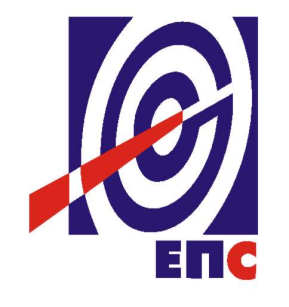 НАРУЧИЛАЦЈАВНО ПРЕДУЗЕЋЕ„ЕЛЕКТРОПРИВРЕДА СРБИЈЕ“БЕОГРАДКОНКУРСНА ДОКУМЕНТАЦИЈАУ ОТВОРЕНОМ ПОСТУПКУза јавну набавку услуга Имплементација система за предикције енергетских токова коришћењем алгоритама машинског учењабр.1003/2018 (ЈН/1000/0579/2018)(заведено у ЈП ЕПС број 12.01.486322/10-18 од  25.10.2018. године)Београд, Октобар 2018. ГодинеНа основу чл. 32. и 61. Закона о јавним набавкама („Сл. гласник РС” бр. 124/2012 , 14/2015 i 68/15 у даљем тексту: Закон), чл. 2. Правилника о обавезним елементима конкурсне документације у поступцима јавних набавки и начину доказивања испуњености услова („Сл. гласник РС” бр. 86/2015), Одлуке о покретању поступка јавне набавке број 12.0.486322/2-18 oд 03.10.2018. године и Решења о образовању комисије за јавну набавку број 12.01.486322/3-18 oд 03.10.2018. године припремљена је:КОНКУРСНА  ДОКУМЕНТАЦИЈАСадржај конкурсне документације:                                                                       Укупан број страна документације:66ОПШТИ ПОДАЦИ О ЈАВНОЈ НАБАВЦИ1.1. ОПШТИ ПОДАЦИ О ЈАВНОЈ НАБАВЦИПОДАЦИ О ПРЕДМЕТУ ЈАВНЕ НАБАВКЕ2.1 Опис предмета јавне набавке, назив и ознака из општег речника  набавкеОпис предмета јавне набавке: Имплементација система за предикције енергетских токова коришћењем алгоритама машинског учењаНазив из општег речника набавке: Услуге повезане са софтверомОзнака из општег речника набавке: 72260000Детаљани подаци о предмету набавке наведени су у техничкој спецификацијиТЕХНИЧКА СПЕЦИФИКАЦИЈАУВОДТренутни приступ анализи производње дистрибуираних генератора је базиран на доменским алгоритмима (енергетским анализама) са јасно дефинисним варијаблама и критеријумима који утичу на предикцију. Применом алгоритама машинског учења очекујемо да се кроз употребу различитих карактеристика електрана за које знамо да утичу на производњу, открију и нове карактеристике које имају индиректни утицај на произведену електирчну енергију. На овај начин систематски је дозвољено и очекивано да се у анализу укључи што већи број измерених података, који не морају да буду енергетског карактера – физичких својстава објекта и спољних утицаја (на пример временских прилика).ЦИЉ ИМПЛЕМЕНТАЦИЈЕОчекивани резултат имплементације је боље разумевање постојећих података са циљем бољег планирања производње дистрибуираних генератора као и аутоматизације управљања процесима који си везани за одржавање ових система. Конкретно, циљеве можемо да сврстамо у следеће категорије:Предикције производње за постојеће електране на основу историјских података Предикција за нове електране које треба да се прикључе на дистрибутивну мрежуАнализа измерених података и идентификација аномалија (позитивних или негативних трендова)Аутоматско генерисање попратних акција или нотификација за кориснике на основу анализеИдентификација кључних својстава електрана која утичу на произведену екектричну енергију ОБИМ ПРОЈЕКТАПројекат треба да се реализује следећим фазама:Инсталација тестне верзије система са ограниченим сетом податакаИмплеметација система и миграција податакаИнтеграција система са екстерним системима који ће бити извор за измерене податке са бројилаПРОЈЕКТНИ ЗАХТЕВИГенералне карактеристике које систем треба да испуни су:WEB окружењеЈединствен приступ систему за кориснике, „single sign on“ принцип, без обзира на модуле система. Могућност напредног одржавање корисничких привилегија у складу са организационом структуром ОДС. Приступ подацима и функционалностима треба да буде сегментиран према дефинисаним корисничким привилегијамаНезависан од произвођача мерне опреме и других софтверских системаПодржава интеграцију са системом за аквизицију података и пренос у приближно реалном временуСистем треба да обезбеди следеће функционалне целине:Big data складиште података и инфраструктураМодул претпроцесирања податакаМодул за креирање модела предикције на основу обрађених податакаИнтеграција са постојећим информационим системимаРезултати анализеТЕХНИЧКИ ЗАХТЕВИBig data складиште и инфраструктураМодул за претпроцесирање податакаМодул за креирање предиктивних моделаРезултати анализе Интеграција4.УСЛОВИ ЗА УЧЕШЋЕ У ПОСТУПКУ ЈАВНЕ НАБАВКЕ ИЗ ЧЛ. 75. И 76. ЗАКОНА О ЈАВНИМ НАБАВКАМА И УПУТСТВО КАКО СЕ ДОКАЗУЈЕ ИСПУЊЕНОСТ ТИХ УСЛОВАПонуда понуђача који не докаже да испуњава наведене обавезне и додатне услове из тачака 1. до 7. овог обрасца, биће одбијена као неприхватљива.1. Сваки подизвођач мора да испуњава услове из члана 75. став 1. тачка 1), 2) и 4) Закона, што доказује достављањем доказа наведених у овом одељку. Услове у вези са капацитетима из члана 76. Закона, понуђач испуњава самостално без обзира на ангажовање подизвођача.2. Сваки понуђач из групе понуђача  која подноси заједничку понуду мора да испуњава услове из члана 75. став 1. тачка 1), 2) и 4) Закона, што доказује достављањем доказа наведених у овом одељку. Услове у вези са капацитетима из члана 76. Закона понуђачи из групе испуњавају заједно, на основу достављених доказа у складу са овим одељком конкурсне документације.3. Докази о испуњености услова из члана 77. Закона могу се достављати у неовереним копијама. Наручилац може пре доношења одлуке о додели уговора, захтевати од понуђача, чија је понуда на основу извештаја комисије за јавну набавку оцењена као најповољнија да достави на увид оригинал или оверену копију свих или појединих доказа.Ако понуђач у остављеном, примереном року који не може бити краћи од пет дана, не достави на увид оригинал или оверену копију тражених доказа, наручилац ће његову понуду одбити као неприхватљиву.4. Лице уписано у Регистар понуђача није дужно да приликом подношења понуде доказује испуњеност обавезних услова за учешће у поступку јавне набавке, односно Наручилац не може одбити као неприхватљиву, понуду зато што не садржи доказ одређен Законом или Конкурсном документацијом, ако је понуђач, навео у понуди интернет страницу на којој су тражени подаци јавно доступни. У том случају понуђач може, да у Изјави (пожељно на меморандуму, која мора бити потписана и оверена), да наведе да је уписан у Регистар понуђача. Уз наведену Изјаву, понуђач може да достави и фотокопију Решења о упису понуђача у Регистар понуђача.  На основу члана 79. став 5. Закона понуђач није дужан да доставља следеће доказе који су јавно доступни на интернет страницама надлежних органа, и то:1)извод из регистра надлежног органа:-извод из регистра АПР: www.apr.gov.rs2)докази из члана 75. став 1. тачка 1) ,2) и 4) Закона-регистар понуђача: www.apr.gov.rs5. Уколико је доказ о испуњености услова електронски документ, понуђач доставља копију електронског документа у писаном облику, у складу са законом којим се уређује електронски документ.6. Ако понуђач има седиште у другој држави, наручилац може да провери да ли су документи којима понуђач доказује испуњеност тражених услова издати од стране надлежних органа те државе.7. Ако понуђач није могао да прибави тражена документа у року за подношење понуде, због тога што она до тренутка подношења понуде нису могла бити издата по прописима државе у којој понуђач има седиште и уколико уз понуду приложи одговарајући доказ за то, наручилац ће дозволити понуђачу да накнадно достави тражена документа у примереном року.8. Ако се у држави у којој понуђач има седиште не издају докази из члана 77. став 1. Закона, понуђач може, уместо доказа, приложити своју писану изјаву, дату под кривичном и материјалном одговорношћу оверену пред судским или управним органом, јавним бележником или другим надлежним органом те државе9. Понуђач је дужан да без одлагања, а најкасније у року од пет дана од дана настанка промене у било којем од података које доказује, о тој промени писмено обавести наручиоца и да је документује на прописани начин.                                                                        4. КРИТЕРИЈУМ ЗА ДОДЕЛУ УГОВОРАИзбор најповољније понуде ће се извршити применом критеријума „Најнижа понуђена цена“.Критеријум за оцењивање понуда Најнижа понуђена цена, заснива се на понуђеној цени као једином критеријуму.У ситуацији када постоје понуде понуђача који нуде добра домаћег порекла и понуде понуђача који нуде добра страног порекла, наручилац мора изабрати понуду понуђача који нуди добра домаћег порекла под условом да његова понуђена цена није преко 5% већа у односу на најнижу понуђену цену понуђача који нуди добра страног порекла.У понуђену цену страног понуђача урачунавају се и царинске дажбине.Када понуђач достави доказ да нуди добра домаћег порекла, Наручилац ће, пре рангирања понуда, позвати све остале понуђаче чије су понуде оцењене као прихватљиве а код којих није јасно да ли је реч о добрима домаћег или страног порекла,да се изјасне да ли нуде добра домаћег порекла и да доставе доказ.Предност дата за домаће понуђаче (члан 86.  став 1. до 4. Закона) у поступцима јавних набавки у којима учествују понуђачи из држава потписница Споразума о слободној трговини у централној Европи (ЦЕФТА 2006) примењиваће се сходно одредбама тог споразума.Предност дата за домаће понуђаче (члан 86. став 1. до 4. Закона) у поступцима јавних набавки у којима учествују понуђачи из држава потписница Споразума о стабилизацији и придруживању између Европских заједница и њихових држава чланица, са једне стране, и Републике Србије, са друге стране, примењиваће се сходно одредбама тог Споразума.4.1 Резервни елементи  критеријума, односно начин на који ће се доделити уговор у случају једнаких понудаУколико две или више понуда имају исту најнижу понуђену цену, као најповољнија биће изабрана понуда оног понуђача који је понудио дужи гарантни рок. У случају истог понуђеног гарантног рока, као најповољнија биће изабрана понуда оног понуђача који је понудио краћи рок испоруке.5.  УПУТСТВО ПОНУЂАЧИМА КАКО ДА САЧИНЕ ПОНУДУКонкурсна документација садржи Упутство понуђачима како да сачине понуду и потребне податке о захтевима Наручиоца у погледу садржине понуде, као и услове под којима се спроводи поступак избора најповољније понуде у поступку јавне набавке.Понуђач мора да испуњава све услове одређене Законом о јавним набавкама (у даљем тексту: Закон) и Конкурсном документацијом. Понуда се припрема и доставља на основу позива, у складу са Конкурсном документацијом, у супротном, понуда се одбија као неприхватљива.Подаци о језику у поступку јавне набавкеНаручилац је припремио Конкурсну документацију на српском језику и водиће поступак јавне набавке на српском језику. Понуда са свим прилозима мора бити сачињена на српском језику, при чему техничка документација може бити на енглеском језику.	Ако је неки доказ или документ на страном језику, изузев техничке документације која може бити достављена на енглеском језику, исти мора бити преведен на српски језик и оверен од стране овлашћеног преводиоца. Ако понуда са свим прилозима није сачињена на српском и/или техничка документација на енглеском језику, понуда ће бити одбијена, као неприхватљива.Наручилац задржава право да у току поступка прегледа и оцене понуда одреди део понуде везан за техничку документацију који би требао да буде преведен на српски језик и оверен од стране овлашћеног преводиоца, у примереном року. Начин састављања и подношења понудеПонуђач је обавезан да сачини понуду тако што Понуђач уписује тражене податке у обрасце који су саставни део Конкурсне документације и оверава је печатом и потписом законског заступника, другог заступника уписаног у регистар надлежног органа или лица овлашћеног од стране законског заступника, уз доставу овлашћења у понуди, заједно са осталим документима који представљају обавезну садржину понуде.Понуђач је обавезан да у Обрасцу понуде наведе: укупну цену без ПДВ-а, рок важења понуде, као и остале елементе из Обрасца понуде.Препоручује се да сви документи поднети у понуди  буду нумерисани и повезани у целину (јемствеником, траком и сл.), тако да се појединачни листови, односно прилози, не могу накнадно убацивати, одстрањивати или замењивати. Пожељно је да Понуђач редним бројем означи сваку страницу листа у понуди, укључујући и празне стране, својеручно, рачунаром или писаћом машином ( исписивањем “1 од н“, „2 од н“ и тако све до „н од н“, с тим да „н“ представља укупан број страна понуде).Препоручује се да доказе који се достављају уз понуду, а због своје важности не смеју бити оштећени, означени бројем (банкарска гаранција, меница...), стављају се у посебну фолију, а на фолији се видно означава редни број странице листа из понуде. Фолија се мора залепити при врху како би се докази, који се због своје важности не смеју оштетити, заштитили.Понуђач подноси понуду са доказима о испуњености услова из Конкурсне документације, лично или поштом, у затвореној коверти или кутији, тако да се са сигурношћу може закључити да се први пут отвара,  на адресу: Јавно предузеће „Електропривреда Србије“, Ул. Балканска 13,  писарница - са назнаком: „Понуда за јавну набавку услуга Имплементација система за предикције енергетских токова коришћењем алгоритама машинског учења, Јавна набавка број 1003/2018 (ЈН/1000/0579/2018).Понуђач у затвореној и запечаћеној коверти, уз писану понуду, доставља и CD или USB са понудом у pdf формату.На полеђини коверте обавезно се уписује тачан назив и адреса понуђача, телефон и факс понуђача, као и име и презиме овлашћеног лица за контакт.У случају да понуду подноси група понуђача, на полеђини коверте је потребно назначити да се ради о групи понуђача и навести називе и адресу свих чланова групе понуђача.Понуђач може поднети само једну понуду.Понуду може поднети понуђач самостално, група понуђача, као и понуђач са подизвођачем. Понуђач који је самостално поднео понуду не може истовремено да учествује у заједничкој понуди или као подизвођач. У случају да понуђач поступи супротно наведеном упутству свака понуда понуђача у којој се појављује биће одбијена. Понуђач може бити члан само једне групе понуђача која подноси заједничку понуду, односно учествовати у само једној заједничкој понуди.Уколико је понуђач, у оквиру групе понуђача, поднео две или више заједничких понуда, Наручилац ће све такве понуде одбити.Понуђач који је члан групе понуђача не може истовремено да учествује као подизвођач. У случају да понуђач поступи супротно наведеном упутству свака понуда понуђача у којој се појављује биће одбијена.У случају заједничке понуде групе понуђача, све обрасце потписује и оверава члан групе понуђача, који је одређен као Носилац посла у споразуму чланова групе понуђача (изузев образаца који подразумевају давање изјава под материјалном и кривичном одговорношћу), које попуњава, потписује и оверава сваки члан групе понуђача у своје име.Подаци о  садржини понудеСадржину понуде, поред Обрасца понуде, чине и сви остали докази о испуњености услова из чл. 75. и 76. Закона о јавним набавкама, предвиђени чл. 77. Закона, који су наведени у конкурсној документацији, као и сви тражени прилози и изјаве (попуњени, потписани и печатом оверени) на начин предвиђен следећим ставом ове тачке:Образац понуде Структура цене Образац трошкова припреме понуде, ако понуђач захтева надокнаду трошкова у складу са чл.88 ЗаконаИзјава о независној понуди Изјава у складу са чланом 75. став 2. Закона Овлашћење из тачке 6.2 Конкурсне документацијесредства финансијског обезбеђења обрасци, изјаве и докази одређене тачком 6.9 или 6.10 овог упутства у случају да понуђач подноси понуду са подизвођачем или заједничку понуду подноси група понуђачапотписан и печатом оверен „Модел уговора“ (пожељно је да буде попуњен)потписан и печатом оверен „Модел уговора о чувању пословне тајне и поверљивих информација“докази о испуњености услова из чл. 75 и 76. Закона у складу са чланом 77. Закон и Одељком 4. конкурсне документације.Термин планНаручилац ће одбити као неприхватљиве све понуде које не испуњавају услове из позива за подношење понуда и конкурсне документације.Наручилац ће одбити као неприхватљиву понуду понуђача, за коју се у поступку стручне оцене понуда утврди да докази који су саставни део понуде садрже неистините податке.Подношење и отварање понудаБлаговременим се сматрају понуде које су примљене, у складу са Позивом за подношење понуда објављеним на Порталу јавних набавки, без обзира на начин на који су послате.   Ако је понуда поднета по истеку рока за подношење понуда одређеног у позиву, сматраће се неблаговременом, а Наручилац ће по окончању поступка отварања понуда, овакву понуду вратити неотворену понуђачу, са назнаком да је поднета неблаговремено.Комисија за јавне набавке ће благовремено поднете понуде јавно отворити дана наведеном у Позиву за подношење понуда у просторијама Јавног предузећа „Електропривреда Србије“ Београд, ул. Балканска бр.13, сала на другом спрату.Представници понуђача који учествују у поступку јавног отварања понуда, морају да пре почетка поступка јавног отварања доставе Комисији за јавне набавке писано овлашћењеза учествовање у овом поступку, (пожељно је да буде издато на меморандуму понуђача), заведено и оверено печатом и потписом законског заступника понуђача или другог заступника уписаног у регистар надлежног органа или лица овлашћеног од стране законског заступника уз доставу овлашћења у понуди.Комисија за јавну набавку води записник о отварању понуда у који се уносе подаци у складу са Законом.Записник о отварању понуда потписују чланови комисије и присутни овлашћени представници понуђача, који преузимају примерак записника.Наручилац ће у року од 3 (словима: три) дана од дана окончања поступка отварања понуда поштом или електронским путем доставити записник о отварању понуда понуђачима који нису учествовали у поступку отварања понуда.Начин измене, допуне и опозив понудеУ року за подношење понуде понуђач може да измени или допуни већ поднету понуду писаним путем, на адресу Наручиоца, Јавно предузеће „Електропривреда Србије“, Ул. Балканска 13,  писарница -  са назнаком „ИЗМЕНА – ДОПУНА - Понуде за јавну набавку услуга: Имплементација система за предикције енергетских токова коришћењем алгоритама машинског учења, Јавна набавка број 1003/2018 (ЈН/1000/0579/2018) НЕ ОТВАРАТИ“.У случају измене или допуне достављене понуде, Наручилац ће приликом стручне оцене понуде узети у обзир измене и допуне само ако су извршене у целини и према обрасцу на који се, у већ достављеној понуди,измена или допуна односи.У року за подношење понуде понуђач може да опозове поднету понуду писаним путем, на адресу Наручиоца, на адресу Наручиоца, Јавно предузеће „Електропривреда Србије“, Ул. Балканска 13,  писарница - са назнаком „ОПОЗИВ - Понуде за јавну набавку услуга: Имплементација система за предикције енергетских токова коришћењем алгоритама машинског учења, Јавна набавка број 1003/2018 (ЈН/1000/0579/2018) НЕ ОТВАРАТИ“.У случају опозива поднете понуде пре истека рока за подношење понуда, Наручилац такву понуду неће отварати, већ ће је неотворену вратити понуђачу.Уколико понуђач измени или опозове понуду поднету по истеку рока за подношење понуда, Наручилац ће наплатити средство обезбеђења дато на име озбиљности понуде (ако је предвиђено средство обезбеђења на име озбиљности понуде).ПартијеНабавка није обликована по партијама. Понуда са варијантамаПонуда са варијантама није дозвољена.Подношење понуде са подизвођачимаПонуђач је дужан да у понуди наведе да ли ће извршење набавке делимично поверити подизвођачу. Ако понуђач у понуди наведе да ће делимично извршење набавке поверити подизвођачу, дужан је да наведе:назив подизвођача, а уколико уговор између наручиоца и понуђача буде закључен, тај подизвођач ће бити наведен у уговору;проценат укупне вредности набавке који ће поверити подизвођачу, а који не може бити већи од 50% као и део предметне набавке који ће извршити преко подизвођача.Понуђач у потпуности одговара наручиоцу за извршење уговорене набавке, без обзира на број подизвођача и обавезан је да наручиоцу, на његов захтев, омогући приступ код подизвођача ради утврђивања испуњености услова.Обавеза понуђача је да за подизвођача достави доказе о испуњености обавезних услова из члана 75. став 1. тачка 1), 2) и 4) Закона наведених у одељку Услови за учешће из члана 75. и 76. Закона и Упутство како се доказује испуњеност тих услова.Додатне услове понуђач испуњава самостално, без обзира на агажовање подизвођача.Све обрасце у понуди потписује и оверава понуђач, изузев образаца под пуном материјалном и кривичном одговорношћу, које попуњава, потписује и оверава сваки подизвођач у своје име.Понуђач не може ангажовати као подизвођача лице које није навео у понуди, у супротном наручилац ће реализовати средство обезбеђења и раскинути уговор, осим ако би раскидом уговора наручилац претрпео знатну штету.  Понуђач може ангажовати као подизвођача лице које није навео у понуди, ако је на страни подизвођача након подношења понуде настала трајнија неспособност плаћања, ако то лице испуњава све услове одређене за подизвођача и уколико добије претходну сагласност наручиоца. Све ово не утиче на правило да Понуђач (добављач) у потпуности одговара Наручиоцу за извршење обавеза из поступка јавне набавке, односно за извршење уговорних обавеза , без обзира на број подизвођача.Наручилац у овом поступку не предвиђа примену одредби става 9. и 10. члана 80. Закона.Подношење заједничке понудеУ случају да више понуђача поднесе заједничку понуду, они као саставни део понуде морају доставити Споразум о заједничком извршењу набавке, којим се међусобно и према Наручиоцу обавезују на заједничко извршење набавке, који обавезно садржи податке прописане члан 81. став 4.. 5. и 7 Закона и то: податке о члану групе који ће бити Носилац посла, односно који ће поднети понуду и који ће заступати групу понуђача пред Наручиоцем;опис послова сваког од понуђача из групе понуђача у извршењу уговора.Такође, у овом споразуму треба да буду наведена имена лица, појединачно за сваког понуђача, која ће бити одговорна за извршење набавке. Сваки понуђач из групе понуђача  која подноси заједничку понуду мора да испуњава услове из члана 75.  став 1. тачка 1), 2) и 4) Закона, наведене у одељку Услови за учешће из члана 75. и 76. Закона и Упутство како се доказује испуњеност тих услова. Услове у вези са капацитетима, у складу са чланом 76. Закона, понуђачи из групе испуњавају заједно, на основу достављених доказа дефинисаних конкурсном документацијом.У случају заједничке понуде групе понуђача обрасце под пуном материјалном и кривичном одговорношћу попуњава, потписује и оверава сваки члан групе понуђача у своје име.( Образац Изјаве о независној понуди и Образац изјаве у складу са чланом 75. став 2. Закона).Понуђачи из групе понуђача одговорају неограничено солидарно према наручиоцу.ЦенаЦена се исказује у динарима без пореза на додату вредност.У случају да у достављеној понуди није назначено да ли је понуђена цена са или без пореза на додату вредност, сматраће се сагласно Закону, да је иста без пореза на додату вредност.Јединичне цене и укупно понуђена цена морају бити изражене са две децимале у складу са правилом заокруживања бројева. У случају рачунске грешке меродавна ће бити јединична цена.Ако је у понуди исказана неуобичајено ниска цена, наручилац ће поступити у складу са чланом 92. Закона.У предметној јавној набавци цена је предвиђена као критеријум за оцењивање понуда.Kонтролне тачке пројектаРади лакшег праћења реализације фазе имплементације дефинишу се следеће контроле тачке:     Контролна тачка 1 – Испорука софтверског решења, Контролна тачка 2 - Подизање почетног окружења (fresh environment) и обука администратора система,      Контролна тачка 3 – Израда детаљне спецификације решења (Бизнис  анализа),      Контролна тачка 4 – Тестирање система – UАТ,      Контролна тачка 5 – Пуштање система у продукциони рад.Рок  извршења услуга и период реализације услугеИзабрани понуђач је обавезан да изврши услугу у року који не може бити дужи од 12 (словима: дванаест) месеци од дана ступања Уговора на снагу. Парцијални рокови извршења услуге су везани за кључне тачке пројекта које се морају постићи у следећим роковима:Контролна тачка 1 – максимално 15 дана од ступања уговора на снагуКонтролна тачка 2 – максимално 2 месеца од ступања уговора на снагуКонтролна тачка 3 – максимално 4 месеца од ступања уговора на снагуКонтролна тачка 4 – максимално 10 месеци од ступања уговора на снагу Контролна тачка 5 – максимално 12 месеци од ступања уговора на снагу Гарантни рокГарантни период за имплементирани софтвер износи 12 (словима: дванаест) месеци од дана потписивања Записника о извршеним услугама.Изабрани Понуђач је дужан да о свом трошку отклони све евентуалне недостатке у току трајања гарантног рока.5.14 Начин и услови плаћањаУ предметној јавној набавци начин плаћања је услов за учестовање у поступку.Прихватљив начин плаћања и фактурисања, за Наручиоца је:Издавање рачуна од стране Понуђача врши се у року од 3 (словима: три) дана од дана формирања записника о квалитативном и квантитивном пријему добара и услуга и то како следи:100 % вредности софтверског решења након достизања контролне тачке 120% вредности Услуге прилагођавања и подешавања софтверског решења, обуке и израде техничке документације након достизања контролне тачке 230% вреднсоти Услуге прилагођавања и подешавања софтверског решења, обуке и израде техничке документације након достизања контролне тачке 330% вредности Услуге прилагођавања и подешавања софтверског решења, обуке и израде техничке документације након достизања контролне тачке 420% вредности Услуге прилагођавања и подешавања софтверског решења, обуке и израде техничке документације након достизања контролне тачке 5Плаћање се врши - у року од 45 дана од дана пријема рачуна издатог на основу прихваћеног и одобреног Записника о извршеним услугама или испоручених добара-без примедби, потписаног од стране овлашћених представника уговорних страна.Рачун мора бити достављен на адресу Наручиоца Купца: Јавно предузеће „Електропривреда Србије“ Београд, Масарикова 1-3, са обавезним прилогом: Записником о извршеним услуга/добара, на којој је наведен датум извршења услуге/испоруке добара, као и количина извршених услуга/испоручених добара, са читко написаним именом и презименом и потписом овлашћеног лица Изабраног понуђача, које је примило предметна добра.Ако понуђач понуди други начин плаћања понуда ће бити одбијена као неприхватљива.У случају да је Изабрани понуђач  страно лице, плаћање неризденту Наручилац  ће извршити након одбитка пореза на добит по одбитку на уговорену вредност у складу  са пореским прописима Републике Србије. Уговорена цена без ПДВ сматра се бруто вредношћу за потребе обрачуна пореза на добит по одбитку.У случају да је Република Србија са домицилном земљом понуђача закључила уговор о избегавању двоструког опорезивања и предмет набавке је садржан у уговору о избегавању двоструког опорезивањаИзабрани понуђач, страно лице је у обавези да Наручиоцу -Купцу  достави, приликом потписивања Уговора или у року осам дана од дана потписивања Уговора, доказе о  статусу резидента домицилне државе и то потврду о резидентности оверену од надлежног органа домицилне државе на обрасцу одређеном прописима Републике Србије или у овереном преводу обрасца прописаног од стране надлежног органа домицилне државе Изабраног понуђача и доказ да је стварни власник прихода, уколико је Република Србија са домицилном земљом  понуђача - неризидента закључила Уговор о избегавању двоструког опорезивања. Закључени уговори о избегавању двоструког опорезивања објављени су на сајту Министарства финансија, Пореска управа (www.poreskauprava.gov.rs/sr/.../ugovori-dvostruko-oporezivanje). У случају да Изабрани понуђач - нерезидент РС не достави доказе о  статусу резидентности и да је стварни власник прихода, Наручилац-Купац ће  обрачунати и обуставити од плаћања порез на добит по одбитку по пуној стопи у складу са пореским прописима Републике Србије, који су објављени на сајту Министарства финансија (www.mfin.gov.rs/закони), односно неће применити Уговор о избегавању двоструког опорезивања закључен са домицилном земљом понуђача.Понуђач је у обавези да достави доказе за сваку календарску годину.Уколико Изабрани понуђач -Продавац, страно лице не достави доказе из претходног става Наручилац - Купац ће обрачунати, одбити и  платити  порез по одбитку у складу са прописима Републике Србије без примене закљученог Уговора о избегавању двоструког опорезивања са домицилном земљом понуђача.Уколико услуге које су предмет набавке нису садржане у уговору о избегавању двоструког опорезивања, Наручилац -Купац ће обрачунати, одбити и  платити  порез по одбитку у складу са прописима Републике Србије.У случају да је Република Србија са домицилном земљом понуђача није закључила уговор о избегавању двоструког опорезивања или предмет набавке није садржан у уговору о избегавању двоструког опорезивањаНаручилац -Купац ће обрачунати, одбити и  платити  порез по одбитку у складу са  пореским прописима Републике Србије, који су објављени на сајту Министарства финансија  (www.mfin.gov.rs/закони).Рачун мора бити достављен на адресу Наручиоца: Јавно предузеће „Електропривреда Србије“ Београд, са обавезним прилозима и то: Записника о финалном квантитативном пријему добара/ Записника о квалитативном пријему софтверског решења/  на којој је наведен датум извршења услуге/испоруке добара, као и количина извршених услуга/испоручених добара, са читко написаним именом и презименом и потписом овлашћеног лица Изабраног понуђача, које је примило предметна добра.Плаћање Изабраном домаћем понуђачу  се врши у динарском износу, на његов текући рачун у складу са његовим инструкцијама.Плаћања Изабраном страном понуђачу -Продавцу се врши дознаком у EUR, на његов девизни рачун у складу са његовим инструкцијама.5.15 Рок важења понудеПонуда мора да важи најмање 60 (словима: шездесет) дана од дана отварања понуда. У случају да понуђач наведе краћи рок важења понуде, понуда ће бити одбијена, као неприхватљива. 5.16 Средства финансијског обезбеђењаНаручилац користи право да захтева средстава финансијског обезбеђења (у даљем тексу: СФО) којим понуђачи обезбеђују испуњење својих обавеза у  предметном поступку, као и испуњење својих уговорних обавеза.Сви трошкови око прибављања средстава обезбеђења и повраћаја депозита падају на терет понуђача, а и исти могу бити наведени у Обрасцу трошкова припреме понуде.Сва средстава финансијског обезбеђења могу гласити на члана групе понуђача (Налогодавца) одређеног споразумом о заједничком извршењу набавке или понуђача, али не и на подизвођача.Средства финансијског обезбеђења морају да буду у валути у којој је и понуда.Ако се за време трајања уговора промене рокови за извршење уговорне обавезе, рок важења  СФО мора се продужити. Понуђач је дужан да достави следећа средства финансијског обезбеђења:У понуди:Банкарска гаранција за озбиљност понудеПонуђач доставља оригинал банкарску гаранцију за озбиљност понуде у висини од 5% вредности понудe, без ПДВ, на обрасцу Банке која је издала банкарску гаранцију.Банкарскa гаранцијa понуђача мора бити неопозива, безусловна (без права на приговор) и наплатива на први писани позив, са трајањем најмање од 60 (словима: шездесет) календарских дана дужи од рока важења понуде.Наручилац ће уновчити гаранцију за озбиљност понуде дату уз понуду уколико: понуђач након истека рока за подношење понуда повуче, опозове или измени своју понуду илипонуђач коме је додељен уговор благовремено не потпише уговор о јавној набавци или понуђач коме је додељен уговор не поднесе исправно средство обезбеђења за добро извршење посла у складу са захтевима из конкурсне документације.У случају да је пословно седиште банке гаранта у Републици Србији у случају спора по овој Гаранцији, утврђује се надлежност суда у Београду и примена материјалног права Републике Србије. У случају да је пословно седиште банке гаранта изван Републике Србије у случају спора по овој Гаранцији, утврђује се надлежност Сталне арбитраже при ПКС уз примену Правилника ПКС и процесног и материјалног права Републике Србије. Поднета банкарска гаранција не може да садржи додатне услове за исплату, краће рокове, мањи износ или промењену месну надлежност за решавање спорова.Банкарска гаранција ће бити враћена понуђачу са којим није закључен уговор одмах по закључењу уговора са понуђачем чија је понуда изабрана као најповољнија, а понуђачу са којим је закључен уговор у року од осам дана од дана предаје Наручиоцу инструмената обезбеђења извршења уговорених обавеза која су захтевана Уговором.Приликом закључења уговораБанкарска гаранција за добро извршење послаИзабрани понуђач је дужан да у тренутку закључења Уговора а најкасније у року од 10 (десет) дана од дана обостраног потписивања Уговора од законских заступника уговорних страна, као одложни услов из члана 74. став 2. Закона о облигационим односима („Сл. лист СФРЈ“ бр. 29/78, 39/85, 45/89 – одлука УСЈ и 57/89, „Сл.лист СРЈ“ бр. 31/93 и „Сл. лист СЦГ“ бр. 1/2003 – Уставна повеља), као средство финансијског обезбеђења за добро извршење посла преда Наручиоцу банкарску гаранцију за добро извршење посла.Изабрани понуђач је дужан да Наручиоцу достави неопозиву,  безусловну (без права на приговор) и на први писани позив наплативу банкарску гаранцију за добро извршење посла у износу од 10%  вредности Уговора, без ПДВ.Банкарска гаранција мора трајати најмање 30 (словима: тридесет) календарских дана дуже од рока одређеног за коначно извршење посла, тј од од датума обострано потписаног Записника о извршеним услугама.Ако се за време трајања уговора промене рокови за извршење уговорне обавезе, важност банкарске гаранције за добро извршење посла мора да се продужи.Поднета банкарска гаранција не може да садржи додатне услове за исплату, краће рокове, мањи износ или промењену месну надлежност за решавање спорова.Наручилац ће уновчити дату банкарску гаранцију за добро извршење посла у случају да изабрани понуђач не буде извршавао своје уговорне обавезе у роковима и на начин предвиђен уговором, тј до датума датума обострано потписаног Записника о извршеним услугама.У случају да је пословно седиште банке гаранта у Републици Србији у случају спора по овој Гаранцији, утврђује се надлежност суда у Београду и примена материјалног права Републике Србије. У случају да је пословно седиште банке гаранта изван Републике Србије у случају спора по овој Гаранцији, утврђује се надлежност Сталне арбитраже при ПКС уз примену Правилника ПКС и процесног и материјалног права Републике Србије.По потписивању примопредаји предмета УговораБанкарску гаранцију за отклањање грешака у гарантном рокуИзабрани понуђач се обавезује да преда Наручиоцу банкарску гаранцију за отклањање недостатака у  гарантном року која је неопозива, безусловна,без права протеста и платива на први позив, издата у висини од 5% од укупно уговорене цене (без ПДВ) са роком важења 30 (тридесет) дана дужим од гарантног рока.Наведену банкарску гаранцију Понуђач предаје у року од 3 дана од дана сачињавања и обостраног потписивања Записника о извршеним услугама  без примедби.Уколико Понуђач не достави банкарску гаранцију за отклањање недостатака у гарантном року, Наручилац има право да наплати банкарску гаранцију за добро извршење посла.Ако се за време трајања уговора промене рокови за извршење уговорне обавезе, рок важења банкарске гаранције мора да се продужи.Достављена банкарска гаранција  не може да садржи додатне услове за исплату, краћи рок и мањи износ.Наручилац је овлашћен да наплати банкарску гаранцију за отклањање недостатака у  гарантном року у случају да Понуђач не испуни своје уговорне обавезе у погледу гарантног рока.У случају да је пословно седиште банке гаранта у Републици Србији у случају спора по овој Гаранцији, утврђује се надлежност суда у Београду и примена материјалног права Републике Србије. У случају да је пословно седиште банке гаранта изван Републике Србије у случају спора по овој Гаранцији, утврђује се надлежност Сталне арбитраже при ПКС уз примену Правилника ПКС и процесног и материјалног права Републике Србије.4. Достављање средстава финансијског обезбеђења1. Средство финансијског обезбеђења за  озбиљност понуде доставља се као саставни део понуде и гласи на Јавно предузеће „Електропривреда Србије“ Београд, 11000 Балканска 13, Београд.2. Средство финансијског обезбеђења за добро извршење посла  гласи на Јавно предузеће „Електропривреда Србије“ Улица Балканска 13,11000 Београд  и доставља се лично или поштом на адресу: Јавно предузеће „Електропривреда Србије“ Балканска 13,11000 Београд, Служба за јавне набавке, канцеларија број 24, са назнаком: Средство финансијског обезбеђења за ЈН бр. 1003/2018 (ЈН/1000/0579/2018).3.Средство финансијског обезбеђења за отклањање недостатака у гарантном року  гласи на Јавно предузеће „Електропривреда Србије“ Улица Балканска 13,11000 Београд  и доставља се лично или поштом на адресу Kорисника уговора: Јавно предузеће „Електропривреда Србије“ Балканска 13,11000 Београд, Служба за јавне набавке, канцеларија број 24, са назнаком: Средство финансијског обезбеђења за ЈН бр. 1003/2018 (ЈН/1000/0579/2018).5.17. Начин означавања поверљивих података у понудиПодаци које понуђач оправдано означи као поверљиве биће коришћени само у току поступка јавне набавке у складу са позивом и неће бити доступни ником изван круга лица која су укључена у поступак јавне набавке. Ови подаци неће бити објављени приликом отварања понуда и у наставку поступка.Наручилац може да одбије да пружи информацију која би значила повреду поверљивости података добијених у понуди.Као поверљива, понуђач може означити документа која садрже личне податке, а које не садржи ни један јавни регистар, или која на други начин нису доступна, као и пословне податке који су прописима одређени као поверљиви.Наручилац ће као поверљива третирати она документа која у десном горњем углу великим словима имају исписано „ПОВЕРЉИВО“.Наручилац не одговара за поверљивост података који нису означени на горе наведени начин.Ако се као поверљиви означе подаци који не одговарају горе наведеним условима, Наручилац ће позвати понуђача да уклони ознаку поверљивости. Понуђач ће то учинити тако што ће његов представник изнад ознаке поверљивости написати „ОПОЗИВ“, уписати датум, време и потписати се.Ако понуђач у року који одреди наручилац не опозове поверљивост докумената, наручилац ће третирати ову понуду као понуду без поверљивих података.Наручилац је дужан да доследно поштује законите интересе понуђача, штитећи њихове техничке и пословне тајне у смислу закона којим се уређује заштита пословне тајне.Неће се сматрати поверљивим докази о испуњености обавезних услова,цена и други подаци из понуде који су од значаја за примену критеријума и рангирање понуде. Поштовање обавеза које произлазе из прописа о заштити на раду и других прописаПонуђач је дужан да при састављању понуде изричито наведе да је поштовао обавезе које произлазе из важећих прописа о заштити на раду, запошљавању и условима рада, заштити животне средине, као и да нема забрану обављања делатности која је на снази у време подношења понуде (Образац 3. из Конкурсне документације).5.18 Накнада за коришћење патенатаНакнаду за коришћење патената, као и одговорност за повреду заштићених права интелектуалне својине трећих лица сноси понуђач.5.19 Начело заштите животне средине и обезбеђивања енергетске ефикасностиНаручилац је дужан да набавља добра која не загађују, односно који минимално утичу на животну средину, односно који обезбеђују адекватно смањење потрошње енергије – енергетску ефикасност.5.20 Додатне информације и објашњењаЗаинтерсовано лице може, у писаном облику, тражити од наручиоца додатне информације или појашњења у вези са припремањем понуде, при чему може да укаже наручиоцу и на евентуално уочене недостатке и неправилности у конкурсној документацији, најкасније пет дана пре истека рока за подношење понуде, на адресу наручиоца, са назнаком: „ОБЈАШЊЕЊА – позив за јавну набавку број: или електронским путем на е-mail адресe: milos.zarkovic@eps.rsрадним данима (понедељак – петак) у времену од 07:30 до 15:30 часова. Захтев за појашњење примљен после наведеног времена или током викенда/нерадног дана биће евидентиран као примљен првог следећег радног дана.Наручилац ће у року од три дана по пријему захтева објавити Одговор на захтев на Порталу јавних набавки и својој интернет страници.Тражење додатних информација и појашњења телефоном није дозвољено.Ако је документ из поступка јавне набавке достављен од стране наручиоца или понуђача путем електронске поште или факсом, страна која је извршила достављање дужна је да од друге стране захтева да на исти начин потврди пријем тог документа, што је друга страна дужна и да учини када је то неопходно као доказ да је извршено достављање.Ако наручилац у року предвиђеном за подношење понуда измени или допуни конкурсну документацију, дужан је да без одлагања измене или допуне објави на Порталу јавних набавки и на својој интернет страници.Ако наручилац измени или допуни конкурсну документацију осам или мање дана пре истека рока за подношење понуда, наручилац је дужан да продужи рок за подношење понуда и објави обавештење о продужењу рока за подношење понуда.По истеку рока предвиђеног за подношење понуда наручилац не може да мења нити да допуњује конкурсну документацију.Комуникација у поступку јавне набавке се врши на начин предвиђен чланом 20. Закона.У зависности од изабраног вида комуникације, наручилац ће поступати у складу са 13. начелним ставом који је Републичка комисија за заштиту права у поступцима јавних набавки заузела на 3. Општој седници, 14.04.2014. године (објављеним на интернет страници www.кjn.gov.rs).5.21 Трошкови понудеТрошкове припреме и подношења понуде сноси искључиво понуђач и не може тражити од Наручиоца накнаду трошкова.Понуђач може да у оквиру понуде достави укупан износ и структуру трошкова припремања понуде тако што попуњава, потписује и оверава печатом Образац 9. трошкова припреме понуде.Ако је поступак јавне набавке обустављен из разлога који су на страни Наручиоца, Наручилац је дужан да понуђачу надокнади трошкове израде узорка или модела, ако су израђени у складу са техничким спецификацијама Наручиоца и трошкове прибављања средства обезбеђења, под условом да је понуђач тражио накнаду тих трошкова у својој понуди.5.22 Додатна објашњења, контрола и допуштене исправкеНаручилац може да захтева од понуђача додатна објашњења која ће му помоћи при прегледу, вредновању и упоређивању понуда, а може да врши и контролу (увид) код понуђача, односно његовог подизвођача.Уколико је потребно вршити додатна објашњења, наручилац ће понуђачу оставити примерени рок да поступи по позиву наручиоца, односно да омогући наручиоцу контролу (увид) код понуђача, као и код његовог подизвођача.Наручилац може, уз сагласност понуђача, да изврши исправке рачунских грешака уочених приликом разматрања понуде по окончаном поступку отварања понуда.У случају разлике између јединичне цене и укупне цене, меродавна је јединична цена. Ако се понуђач не сагласи са исправком рачунских грешака, наручилац ће његову понуду одбити као неприхватљиву.5.23 Разлози за одбијање понуде Понуда ће бити одбијена ако:је неблаговремена, неприхватљива или неодговарајућа;ако се понуђач не сагласи са исправком рачунских грешака;ако има битне недостатке сходно члану 106. ЗЈННаручилац ће донети одлуку о обустави поступка јавне набавке у складу са чланом 109. Закона.5.24. Рок за доношење Одлуке о додели уговора/обуставиНаручилац ће одлуку о додели уговора/обустави поступка донети у року од максимално 25 (двадесетпет) дана од дана јавног отварања понуда.Одлуку о додели уговора/обустави поступка  наручилац ће објавити на Порталу јавних набавки и на својој интернет страници у року од 3 (три) дана од дана доношења.5.25.Негативне референцеНаручилац може одбити понуду уколико поседује доказ да је понуђач у претходне три године пре објављивања позива за подношење понуда, у поступку јавне набавке:поступао супротно забрани из чл. 23. и 25. Закона;учинио повреду конкуренције;доставио неистините податке у понуди или без оправданих разлога одбио да закључи уговор о јавној набавци, након што му је уговор додељен;одбио да достави доказе и средства обезбеђења на шта се у понуди обавезао.Наручилац може одбити понуду уколико поседује доказ који потврђује да понуђач није испуњавао своје обавезе по раније закљученим уговорима о јавним набавкама који су се односили на исти предмет набавке, за период од претходне три годинепре објављивања позива за подношење понуда. Доказ наведеног може бити:правоснажна судска одлука или коначна одлука другог надлежног органа;исправа о реализованом средству обезбеђења испуњења обавеза у поступку јавне набавке или испуњења уговорних обавеза;исправа о наплаћеној уговорној казни;рекламације потрошача, односно корисника, ако нису отклоњене у уговореном року;изјава о раскиду уговора због неиспуњења битних елемената уговора дата на начин и под условима предвиђеним законом којим се уређују облигациони односи;доказ о ангажовању на извршењу уговора о јавној набавци лица која нису означена у понуди као подизвођачи, односно чланови групе понуђача;други одговарајући доказ примерен предмету јавне набавке који се односи на испуњење обавеза у ранијим поступцима јавне набавке или по раније закљученим уговорима о јавним набавкама.Наручилац може одбити понуду ако поседује доказ из става 3. тачка 1) члана 82. Закона, који се односи на поступак који је спровео или уговор који је закључио и други наручилац ако је предмет јавне набавке истоврсан. Наручилац ће поступити на наведене начине и у случају заједничке понуде групе понуђача уколико утврди да постоје напред наведени докази за једног или више чланова групе понуђача. 5.26 Увид у документацијуПонуђач има право да изврши увид у документацију о спроведеном поступку јавне набавке после доношења одлуке о додели уговора, односно одлуке о обустави поступка о чему може поднети писмени захтев наручиоцу.Наручилац је дужан да лицу из става 1. омогући увид у документацију и копирање документације из поступка о трошку подносиоца захтева, у року од два дана од дана пријема писаног захтева, уз обавезу да заштити податке у складу са чл.14. Закона.27 Поштовање обавеза које произлазе из прописа о заштити на раду и других прописаПонуђач је дужан да при састављању понуде изричито наведе да је поштовао обавезе које произлазе из важећих прописа о заштити на раду, запошљавању и условима рада, заштити животне средине, као и да нема забрану обављања делатности која је на снази у време подношења понуде (Образац 3. из конкурсне документације).5.28 Заштита права понуђачаОбавештење о роковима и начину подношења захтева за заштиту права, са детаљним упутством о садржини потпуног захтева за заштиту права у складу са чланом 151. став 1. тач. 1)–7) Закона, као и износом таксе из члана 156. став 1. тач. 1)–3) Закона и детаљним упутством о потврди из члана 151. став 1. тачка 6) Закона којом се потврђује да је уплата таксе извршена, а која се прилаже уз захтев за заштиту права приликом подношења захтева Наручиоцу, како би се захтев сматрао потпуним.Захтев за заштиту права може се поднети у току целог поступка јавне набавке, против сваке радње, осим ако Законом није другачије одређено.Захтев за заштиту права може да поднесе понуђач, односно заинтересовано лице, који има интерес за доделу уговора, у конкретном поступку јавне набавке и који је претрпео или би могао да претрпи штету због поступања Наручиоца противно одредбама Закона.Захтев за заштиту права се подноси се лично или путем поште на адресу: Јавно предузеће „Електропривреда Србије“ Београд, адреса Балканска број 13 са назнаком Захтев за заштиту права за јавну набавку услуга број 1003/2018 (ЈН/1000/0579/2018).Захтев за заштиту права се може доставити и путем електронске поште на e-mail: milos.zarkovic@eps.rs радним данима (понедељак-петак) од 8,00 до 15,00 часова.Копију захтева за заштиту права подносилац истовремено доставља Републичкој комисији за заштиту права у поступцима јавних набавки, на адресу: 11000 Београд, Немањина 22-26.Захтев за заштиту права садржи:назив и адресу подносиоца захтева и лице за контакт; назив и адресу Наручиоца; податке о јавној набавци која је предмет захтева, односно о одлуци Наручиоца; повреде прописа којима се уређује поступак јавне набавке; чињенице и доказе којима се повреде доказују; потврду о уплати таксе из члана 156. Закона; потпис подносиоца. Захтев за заштиту права којим се оспорава врста поступка, садржина позива за подношење понуда или конкурсне документације сматраће се благовременим ако је примљен од стране Наручиоца најкасније седам дана пре истека рока за подношење понуда, без обзира на начин достављања, и уколико је подносилац захтева у складу са чланом 63. став 2. Закона указао Наручиоцу на евентуалне недостатке и неправилности, а Наручилац исте није отклонио.Захтев за заштиту права којим се оспоравају радње које Наручилац предузме пре истека рока за подношење понуда, а након истека рока из претходног става, сматраће се благовременим уколико је поднет најкасније до истека рока за подношење понуда. После доношења одлуке о додели уговора и одлуке о обустави поступка, рок за подношење захтева за заштиту права је десет дана од дана објављивања одлуке на Порталу јавних набавки.Захтев за заштиту права не задржава даље активности Наручиоца у поступку јавне набавке у складу са одредбама члана 150. Закона. Наручилац објављује обавештење о поднетом захтеву за заштиту права на Порталу јавних набавки и на својој интернет страници најкасније у року од два дана од дана пријема захтева за заштиту права, које садржи податке из Прилога 3Љ Закона.Наручилац може да одлучи да заустави даље активности у случају подношења захтева за заштиту права, при чему је тад дужан да у обавештењу о поднетом захтеву за заштиту права наведе да зауставља даље активности у поступку јавне набавке.Подносилац захтева за заштиту права дужан је да на рачун буџета Републике Србије (број рачуна: 840-30678845-06, шифра плаћања 153 или 253, позив на број  1003/2018 (ЈН/1000/0579/2018),  сврха: ЗЗП, ЈП ЕПС, јавна набавка услуга број 1003/2018 (ЈН/1000/0579/2018), корисник: буџет Републике Србије) уплати таксу и то:1) 120.000,00 динара ако се захтев за заштиту права подноси пре отварања понуда 2) 120.000,00 динара ако се захтев за заштиту права подноси након отварања понуда.Упутство о уплати таксе је јавно доступно на сајту Републичке комисије за заштиту права у поступцима јавних набавки: http://www.kjn.gov.rs/ci/uputstvo-o-uplati-republicke-administrativne-takse.html5.29 Закључење уговораНаручилац ће доставити уговор о јавној набавци Изабраном понуђачу којем је додељен уговор у року од 8(осам) дана од протека рока за подношење захтева за заштиту права, заједно са Уговором о чувању пословне тајне и поверљивих информација на потпис, оверу и завођење.Понуђач којем буде додељен уговор, обавезан је да у року од највише 10 (десет)  дана  од дана закључења уговора достави банкарску гаранциј за добро извршење посла.Ако понуђач којем је додељен уговор одбије да потпише уговор или уговор не потпише  у наведеном року, Наручилац  ће одлучити да ли ће Уговор о јавној набавци закључити са првим следећим најповољнијим понуђачем.Такође, понуђач је дужан да закључи и Уговор о чувању пословне тајне и поверљивих информација који ће му доставити Наручилац.Уколико у року за подношење понуда пристигне само једна понуда и та понуда буде прихватљива, наручилац ће сходно члану 112. став 2. тачка 5) ЗЈН-а закључити уговор са понуђачем и пре истека рока за подношење захтева за заштиту права.5.30 Измене током трајања уговора Наручилац може након закључења уговора о јавној набавци без спровођења поступка јавне набавке повећати обим предмета набавке до лимита прописаног чланом 115. став 1. Закона о јавним набавкама. Обим предмета јавне набавке из Уговора о јавној набавци  Наручилац може повећати за максимално до 5% укупне вредности Уговора под условом да има обезбеђена финансијска средства, за које се није могло знати приликом планирања набавке.Након закључења уговора о јавној набавци Наручилац може да дозволи промену цене и других битних елемената уговора из објективних разлога приликом реализације Уговора.Уговор се може изменити само писаним анексом, у складу са законом и дугим подзаконским актима, потписаним од стране овлашћених лица уговорних страна.ОБРАСЦИОБРАЗАЦ 1.ОБРАЗАЦ ПОНУДЕПонуда бр._________ од _______________ за  отворени поступак јавне набавке услуга: Имплементација система за предикције енергетских токова коришћењем алгоритама машинског учења, 1003/2018 (ЈН/1000/0579/2018)1)ОПШТИ ПОДАЦИ О ПОНУЂАЧУ2) ПОНУДУ ПОДНОСИ: Напомена: заокружити начин подношења понуде и уписати податке о подизвођачу, уколико се понуда подноси са подизвођачем, односно податке о свим учесницима заједничке понуде, уколико понуду подноси група понуђача3) ПОДАЦИ О ПОДИЗВОЂАЧУ Напомена:Табелу „Подаци о подизвођачу“ попуњавају само они понуђачи који подносе  понуду са подизвођачем, а уколико има већи број подизвођача од места предвиђених у табели, потребно је да се наведени образац копира у довољном броју примерака, да се попуни и достави за сваког подизвођача.4) ПОДАЦИ ЧЛАНУ ГРУПЕ ПОНУЂАЧАНапомена:Табелу „Подаци о учеснику у заједничкој понуди“ попуњавају само они понуђачи који подносе заједничку понуду, а уколико има већи број учесника у заједничкој понуди од места предвиђених у табели, потребно је да се наведени образац копира у довољном броју примерака, да се попуни и достави за сваког понуђача који је учесник у заједничкој понуди.5) ЦЕНА И КОМЕРЦИЈАЛНИ УСЛОВИ ПОНУДЕКОМЕРЦИЈАЛНИ УСЛОВИДатум 							Понуђач________________________		М.П.	_____________________Напомене:-  Понуђач је обавезан да у обрасцу понуде попуни све комерцијалне услове (сва празна поља).- Уколико понуђачи подносе заједничку понуду,група понуђача може да овласти једног понуђача из групе понуђача који ће попунити, потписати и печатом оверити образац понуде или да образац понуде потпишу и печатом овере сви понуђачи из групе понуђача (у том смислу овај образац треба прилагодити већем броју потписникаовере сви понуђачи из групе понуђача (у том смислу овај образац треба прилагодити већем броју потписника.ОБРАЗАЦ 2.СТРУКТУРА ЦЕНЕТабела 1.OБРАЗАЦ 3.На основу члана 26. Закона о јавним набавкама ( „Службени гласник РС“, бр. 124/2012, 14/15 и 68/15), члана 2. став 1. тачка 6) подтачка (4) и члана 16. Правилника о обавезним елементима конкурсне документације у поступцима јавних набавки начину доказивања испуњености услова («Службени гласник РС», бр.86/15) Понуђач даје:ИЗЈАВУ О НЕЗАВИСНОЈ ПОНУДИи под пуном материјалном и кривичном одговорношћу потврђује да је Понуду број:________ за јавну набавку услуга: Имплементација система за предикције енергетских токова коришћењем алгоритама машинског учења“ 1003/2018 (ЈН/1000/0579/2018), Наручиоца Јавно предузеће „Електропривреда Србије“ Београд, поднео независно, без договора са другим понуђачима или заинтересованим лицима.У супротном упознат је да ће сходно члану 168.став 1.тачка 2) Закона о јавним набавкама („Службени гласник РС“, бр.124/12, 14/15 и 68/15), уговор о јавној набавци бити ништав.Напомена:- Уколико заједничку понуду подноси група понуђача Изјава се доставља за сваког члана групе понуђача. Изјава мора бити попуњена, потписана од стране овлашћеног лица за заступање понуђача из групе понуђача и оверена печатом. Приликом подношења понуде овај образац копирати у потребном броју примерака.ОБРАЗАЦ 4.На основу члана 75. став 2. Закона о јавним набавкама („Службени гласник РС“ бр.124/2012, 14/15  и 68/15) као понуђач/подизвођач дајем:И З Ј А В Укојом изричито наводимо да смо у свом досадашњем раду и при састављању Понуде  број: ______________ за јавну набавку услуга: Имплементација система за предикције енергетских токова коришћењем алгоритама машинског учења, у отвореном поступку јн бр 1003/2018 (ЈН/1000/0579/2018), поштовали обавезе које произилазе из важећих прописа о заштити на раду, запошљавању и условима рада, заштити животне средине, као и да немамо забрану обављања делатности која је на снази у време подношења Понуде.Напомена: Уколико заједничку понуду подноси група понуђача Изјава се доставља за сваког члана групе понуђача. Изјава мора бити попуњена, потписана од стране овлашћеног лица за заступање понуђача из групе понуђача и оверена печатом.У случају да понуђач подноси понуду са подизвођачем, Изјава се доставља за понуђача и сваког подизвођача. Изјава мора бити попуњена, потписана и оверена од стране овлашћеног лица за заступање понуђача/подизвођача и оверена печатом.Приликом подношења понуде овај образац копирати у потребном броју примерака.ОБРАЗАЦ 5.ТЕРМИН ПЛАН ИЗВРШЕЊА УСЛУГЕ И ИСПОРУКЕ ДОБАРА – ОПРЕМЕ Имплементација система за предикције енергетских токова коришћењем алгоритама машинског учења, назначити све главне активности које су утврђене приликом испоруке добара и извршења услугаНапомена: По потреби термин план се може се проширити / модификовати додавањем потребног броја колона и редова.Модел банкарске гаранције за добро извршење посла (не доставља се у понуди)(меморандум пословне банке)БАНКА:_________________Адреса Банке:_______________________НАЛОГОДАВАЦ:_____________________Адреса Налогодавца:__________________ПИБ:_________________МБ:_________________КОРИСНИК:Jавно предузеће „Електропривреда Србије“, Београд11000 БеоградБалканска 13Република СрбијаПИБ: 103920327МБ: 20053658БРОЈ ТЕКУЋЕГ РАЧУНА: 160-700-13 Banca Intesa Датум _________________Банкарска гаранција за добро извршење послабр:_________________Обавештени смо да су ________________ (у наставку „Налогодавац“) и Јавно предузеће „Електропривреда Србије'' 11000 Београд, Улица Балканска 13, (у даљем тексту: Корисник), у складу са одлуком Корисника о додели уговора и избору Понуде Налогодавца закључили Уговор  бр.  ______  од _____2016. године, по спроведеној јавној набавци “ Имплементација система за предикције енергетских токова коришћењем алгоритама машинског учења, број 1003/2018 (ЈН/1000/0579/2018)  укупне вредности  _____ ( износ словима _____).У складу са условима горе наведеног Уговора, предвиђена је обавеза Налогодавца да достави Кориснику приликом закључења Уговора а најкасније у року од 10 (десет) дана од дана обостраног потписивања Уговора од законских заступника уговорних страна, гаранцију за добро извршење посла, којом се гарантује прописано извршење Уговора  „Имплементација система за предикције енергетских токова коришћењем алгоритама машинског учења“На захтев Налогодавца, ми _____________ (банка гарант), издајемо ову  неопозиву, безусловну, наплативу на први позив и без права на приговор, гаранцију којом гарантујемо да ћемо вам извршити плаћање што представља 10% вредности Уговора без ПДВ, у вашу корист до укупног максималног износа  од ______________(слoвимa: _______________________)по пријему вашег првог позива у писаној форми и ваше Писане изјаве у којој се наводи:да је Налогодавац гаранције ______________прекршио своју(е) обавезу(е) из закљученог Уговора,у ком погледу је Налогодавац за издавање гаранције, ___________извршио прекршај. Ова  гаранција важи 30 дана дуже од уговореног рока за коначно извршења посла, тј од датума обострано потписаног Записника о квалитативном  пријему софтверског решења (, а најкасније до ________(навести датум), 24:00 (CET), и истиче у целости и аутоматски уколико ваш писани захтев не будемо добили до тог датума, без обзира да ли је овај документ враћен или не, с тим да евентуални продужетак уговореног рока извршења посла има за последицу и продужење рока важења ове банкарске гаранције за исти број дана.Ова гаранција се не може уступити и није преносива без писане сагласности Корисника, Налогодавца и Банке гаранта.У случају да је пословно седиште банке гаранта изван Републике Србије у случају спора по овој Гаранцији, утврђује се надлежност Сталне арбитраже при Привредној комори Србије уз примену Правилника Привредне коморе Србије и процесног и материјалног права Републике Србије.У случају да је пословно седиште банке гаранта у Републици Србији у случају спора по овој Гаранцији, утврђује се надлежност суда у Београду и примена материјалног права Републике СрбијеНа ову Гаранцију се примењују одредбе Једнообразних правила за гаранцију на позив (URDG 758) Међународне Трговинске коморе у Паризу.Потпис(и) ______________________Meстo, дaтум							ГaрaнтМодел банкарске гаранције за отклањање грешака у гарантном року(меморандум пословне банке)БАНКА:_________________Адреса Банке:_______________________НАЛОГОДАВАЦ:_____________________Адреса Налогодавца:__________________ПИБ:_________________МБ:_________________КОРИСНИК:Jавно предузеће „Електропривреда Србије“, Београд11000 БеоградБалканска 13Република СрбијаПИБ: 103920327МБ: 20053658БРОЈ ТЕКУЋЕГ РАЧУНА: 160-700-13 Banca Intesa Датум _________________Банкарска гаранција за отклањање грешака у гарантном рокубр:_________________Обавештени смо  да су ____________________  (у даљем тексту: Налогодавац) и Јавно предузеће «Електропривреда Србије» Београд, 11000 Београд, Улица царице Милице бр. 2 (у даљем тексту: Корисник) закључили Уговор бр.  ____      од ____     зa jaвну нaбaвку “ Имплементација система за предикције енергетских токова коришћењем алгоритама машинског учења, Jaвнa нaбaвкa бр. 1003/2018 (ЈН/1000/0579/2018)_______________________ (укупне вредности  _____ ( износ словима _____).У складу са горе наведеним Уговором, предвиђена је обавеза Налогодавца да достави Кориснику, гаранцију за отклањање грешака у гарантном року најкасније у року од 3 (три) дана, од дана сачињавања и обостраног потписивања Записника о извршеним услугама, нa изнoс _________ (слoвимa:_________), штo представља 5 % укупне вредности уговора без ПДВ, која је наведена у ставу 1. члана 2. уговора којом се гарантује - извршење уговора – Испорука, имплементација и одржавање софтверског решења за управљање налозима корисника.На захтев Налогодавца, ми __________[банка] овим неопозиво и безусловно, без права на приговор,  гарантујемо да ћемо вам платити, у року од пет  радних дана банке, на први писани позив, износ или износе који не прелази (е) укупан износ од ______________(слoвимa: _______________________)по пријему вашег првог позива у писаној форми и ваше писaнe изјаве у којој се наводи:1) да Налогодавац не извршава  своју(е) обавезу(е) из Уговора2) у ком погледу их Налогодавац не извршава. Ова гаранција важи 30 дана дуже после истека гарантног рока а најкасније до  ___________ године, без обзира да ли нам је враћан овај документ или није.Сагласно томе, све захтеве за плаћање по овој гаранцији морамо примити на наведену адресу  најкасније  ________  датума, или пре овог датума.Ова гаранција се не може уступити и није преносива без писмене сагласности  Корисника, Налогодавца и Емисионе Банке.У случају да је пословно седиште банке гаранта изван Републике Србије у случају спора по овој Гаранцији, утврђује се надлежност Сталне арбитраже при Привредној комори Србије уз примену Правилника Привредне коморе Србије и процесног и материјалног права Републике Србије.У случају да је пословно седиште банке гаранта у Републици Србији у случају спора по овој Гаранцији, утврђује се надлежност суда у Београду и примена материјалног права Републике СрбијеНа ову Гаранцију се примењују одредбе Једнобразних правила за гаранције на позив (УРДГ 758) Међународне Трговинске Коморе у Паризу.Потпис(и) ______________________Meстo, дaтум							ГaрaнтОБРАЗАЦ 6.РЕФЕРЕНТНА ЛИСТАза јавну набавку услуга:Имплементација система за предикције енергетских токова коришћењем алгоритама машинског учења, ПРИЛОГ 1: Попуњен један или више образаца 6.1., 6.2.Напомена 1: Наручилац задржава право да провери референце.Напомена 2: Ако вредност уговора није у динарима, за прерачунавање у динаре се користи средњи курс Народне Банкре Србије на дан закључења уговорОБРАЗАЦ 6.1.П О Т В Р Д АПонуђач __________________________________________________________је за нас успешно реализовао пројекат________________________________________________, према стандарду________________.у периоду од ________ године до _________ године, на основу уговора закљученог _____________ годинеРеференца се издаје на захтев ___________________________________________ ради учешћа у отвореном поступку јавне набавке добара и услуга „Имплементација система за предикције енергетских токова коришћењем алгоритама машинског учења, Jaвнa нaбaвкa бр.  1003/2018 (ЈН/1000/0579/2018) и у друге сврхе се не може користити.Место: _________________Датум: _________________Да су подаци тачни, својим потписом и печатом потврђује,Овлашћено лице Наручиоца       _____________________                                                                                                         (потпис и печат)ОБРАЗАЦ 6.2.П О Т В Р Д АПонуђач __________________________________________________________је за нас успешно реализовао пројекат________________________________________________, _______________________________________________(навести краћи опис пројекта)у периоду од ________ године до _________ године, на основу уговора закљученог _____________ годинеРеференца се издаје на захтев ___________________________________________ ради учешћа у отвореном поступку јавне набавке добара и услуга „Имплементација система за предикције енергетских токова коришћењем алгоритама машинског учења, Jaвнa нaбaвкa бр.  1003/2018 (ЈН/1000/0579/2018) и у друге сврхе се не може користити.Место: _________________Датум: _________________Да су подаци тачни, својим потписом и печатом потврђује,Овлашћено лице Наручиоца       _____________________                                                                                                         (потпис и печат)ОБРАЗАЦ 7.ПОТВРДА ЛИЧНЕ РЕФЕРЕНЦЕЈа, доле потписани овим потврђујем да је _____________________ (име и презиме) учествовао у периоду од ____________ до _________ у извршењу услуга ________________________________________ које су обухватале__________________________________________________________________________________________________________________________________________________________________________________________________________________ (прецизирати врсту, опис услуге) на функцији _______________________, те истог препоручујемо вама. Место вршења услуге је _____________________________________________.Референца се издаје на захтев ______________________________________________ ради учешћа у отвореном поступку јавне набавке услуга број 1003/2018 (ЈН/1000/0579/2018)                                                                                                         (Име и презиме)Напомена: Потврда која садржи све затражене информације о референтном пројекту може бити издата и у другој форми на меморандуму претходног наручиоца. На њој не мора бити наведен назив и број јавне набавке. ОБРАЗАЦ 8.На основу члана 88. став 1. Закона о јавним набавкама („Службени гласник РС“, бр.124/12, 14/15 и 68/15), члана 5. став 1. тачка 6) подтачка (3) и члана 15. Правилника о обавезним елементима конкурсне документације у поступцима јавних набавки и начину доказивања испуњености услова  (”Службени гласник РС” бр. 86/15), уз понуду прилажем ОБРАЗАЦ ТРОШКОВА ПРИПРЕМЕ ПОНУДЕ.Структуру трошкова припреме понуде прилажем и тражим накнаду наведених трошкова уколико наручилац предметни поступак јавне набавке обустави из разлога који су на страни наручиоца , сходно члану 88. став 3. Закона о јавним набавкама („Службени гласник РС“, бр.124/12, 14/15 и 68/15).Напомена:образац трошкова припреме понуде попуњавају само они понуђачи који су имали наведене трошкове и који траже да им их Наручилац надокнади у Законом прописаном случају;остале трошкове припреме и подношења понуде сноси искључиво понуђач и не може тражити од наручиоца накнаду трошкова (члан 88. став 2. Закона о јавним набавкама („Службени гласник РС“, бр.124/12, 14/15 и 68/15); уколико понуђач не попуни образац трошкова припреме понуде,Наручилац није дужан да му надокнади трошкове и у Законом прописаном случају;Уколико група понуђача подноси заједничку понуду овај образац потписује и оверава Носилац посла;Уколико понуђач подноси понуду са подизвођачем овај образац потписује и оверава печатом понуђач. ОБРАЗАЦ 19.СПОРАЗУМ  УЧЕСНИКА ЗАЈЕДНИЧКЕ ПОНУДЕНа основу члана 81. Закона о јавним набавкама („Сл. гласник РС” бр. 124/2012, 14/15, 68/15) саставни део заједничке понуде је споразум којим се понуђачи из групе међусобно и према наручиоцу обавезују на извршење јавне набавке, а који обавезно садржи податке о : Потпис одговорног лица члана групе понуђача:______________________                                       м.п.Потпис одговорног лица члана групе понуђача:______________________                                       м.п.        Датум:                                                                                                      _____________________                       8.МОДЕЛ УГОВОРАУ складу са датим Моделом уговора и елементима најповољније понуде биће закључен Уговор о јавној набавци. Понуђач дати Модел уговора потписује, оверава и доставља у понуди.УГОВОРНЕ СТРАНЕ:Јавно предузеће „Електропривреда Србије“ Београд, Улица Балканска 13, Матични број 20053658, ПИБ 103920327, Текући рачун 160-700-13 Banka Intesа ад Београд, које заступа законски заступник Милорад Грчић, в.д.  директора (у даљем тексту: Корисник услуге )и_________________ из ________, ул. ____________, бр.____, матични број: ___________, ПИБ: ___________, Текући рачун ____________, банка ______________ кога заступа __________________, _____________, (као лидер у име и за рачун групе понуђача)(у даљем тексту: Пружалац услуге) 2а)________________________________________из	_____________, улица ___________________ бр. ___, ПИБ: _____________, матични број _____________, Текући рачун ____________, банка ______________ ,кога заступа __________________________, (члан групе понуђача или подизвођач)2б)_______________________________________из	_____________, улица ___________________ бр. ___, ПИБ: _____________, матични број _____________, Текући рачун ____________, банка ______________ ,кога  заступа _______________________, (члан групе понуђача или подизвођач)(у даљем тексту заједно: Уговорне стране)закључиле су у Београду, дана __________.године следећи:УГОВОР О ЈАВНОЈ НАБАВЦИ ПРУЖАЊА УСЛУГА Уводне одредбеИмајући у виду:да је Корисник услуге у складу са Конкурсном документацијом а сагласно члану 32. Закона о јавним набавкама („Сл.гласник РС“, бр.124/2012,14/2015 и 68/2015 – даље: Закон) спровео отворени поступак јавне набавке за набавку добара и пратећих услуга „Имплементација система за предикције енергетских токова коришћењем алгоритама машинског учења, Јавна набавка бр. 1003/2018 (ЈН/1000/0579/2018). да је Позив за подношење понуда у вези предметне јавне набавке објављен на Порталу јавних набавки дана_____________, као и на интернет страници Корисника услуге и на Порталу Службених гласила и база прописа.да Понуда Пружаоца услуге, која је заведена код Корисника услуге под бројем ________ од ________2017.године, у потпуности одговара захтевима Корисника услуге из Позива за подношење понуда и Конкурсне документације.да је Корисник услуге својом Одлуком о додели уговора бр. ____________ од __.__.___. године изабрао понуду Пружаоца услуге.Предмет УговораЧлан 1.Предмет овог Уговора о  пружању услуга (у даљем тексту: Уговор) је извршење услуга: Имплементација система за предикције енергетских токова коришћењем алгоритама машинског учења, (даље: услуга), у свему према Конкурсној документацији, Понуди Пружаоца услуге, Техничкој спецификацији и Структури цене који као Прилог 1, Прилог 2, Прилог 3 и Прилог 4 чине саставни део овог Уговора.ЦенаЧлан 2.Уговорне стране утврђују да је укупна цена извршених услуга, испоручених добра из члана 1. овог Уговора износи: ________ динара, (словима: ________________/100 динара). На вредност из става 1. овог члана обрачунава се припадајући порез на додату вредност у складу са прописима Републике Србије.У укупну цену су урачунати сви трошкови везани за реализацију Уговора. Уговорена цена без ПДВ, сматра се бруто вредношћу за потребе обрачуна пореза на добит по одбитку.Укупна цена без пореза на додату вредност је фиксна и не може се мењати, након закључења и у току извршења овог уговора.Начин  и услови плаћања Члан 3.Корисник услуге се обавезује да вредност из члана 2. овог Уговора плати Пружаоцу услуге на следећи начин:Издавање рачуна од стране Пружаоца услуга врши се у року од 3 (словима: три) дана од дана формирања записника о квалитативном и квантитивном пријему добара и услуга и то како следи:100 % вредности софтверског решења након достизања контролне тачке 120% вредности Услуге прилагођавања и подешавања софтверског решења, обуке и израде техничке документације након достизања контролне тачке 230% вреднсоти Услуге прилагођавања и подешавања софтверског решења, обуке и израде техничке документације након достизања контролне тачке 330% вредности Услуге прилагођавања и подешавања софтверског решења, обуке и израде техничке документације након достизања контролне тачке 420% вредности Услуге прилагођавања и подешавања софтверског решења, обуке и израде техничке документације након достизања контролне тачке 5Корисник услуге ће извршити плаћања у року од 45 (словима: четдесетпет) дана од дана пријема рачуна издатог на основу прихваћеног и одобреног Записника о извршеним услугама или испоручених добара-без примедби, потписаног од стране овлашћених представника уговорних страна.Рачун мора бити достављен на адресу Наручиоца Купца: Јавно предузеће „Електропривреда Србије“ Београд, Масарикова 1-3, са обавезним прилогом: Записником о извршеним услуга/добрима, на којој је наведен датум извршења услуге/испоруке добара, као и количина извршених услуга/испоручених добара, са читко написаним именом и презименом и потписом овлашћеног лица Изабраног понуђача, које је примило предметна добра.У случају да је  Пружалац услуге страно лице, плаћање неризденту Корисник услуге ће извршити након одбитка пореза на добит по одбитку на уговорену вредност у складу  са пореским прописима Републике Србије. Уговорена цена без ПДВ сматра се бруто вредношћу за потребе обрачуна пореза на добит по одбитку.У случају да је Република Србија са домицилном земљом Пружаоца услуге закључила уговор о избегавању двоструког опорезивања и предмет набавке је садржан у уговору о избегавању двоструког опорезивањаПружалац услуге, страно лице је у обавези да Купцу услуге  достави, приликом потписивања Уговора или у року осам дана од дана потписивања Уговора, доказе о  статусу резидента домицилне државе и то потврду о резидентности оверену од надлежног органа домицилне државе на обрасцу одређеном прописима Републике Србије или у овереном преводу обрасца прописаног од стране надлежног органа домицилне државе Пружаоца услуге и доказ да је стварни власник прихода, уколико је Република Србија са домицилном земљом  Пружаоца услуге - неризидента закључила Уговор о избегавању двоструког опорезивања. Закључени уговори о избегавању двоструког опорезивања објављени су на сајту Министарства финансија, Пореска управа (www.poreskauprava.gov.rs/sr/.../ugovori-dvostruko-oporezivanje). У случају да Пружалац услуге - нерезидент РС не достави доказе о  статусу резидентности и да је стварни власник прихода, Корисник услуге ће  обрачунати и обуставити од плаћања порез на добит по одбитку по пуној стопи у складу са пореским прописима Републике Србије, који су објављени на сајту Министарства финансија (www.mfin.gov.rs/закони), односно неће применити Уговор о избегавању двоструког опорезивања закључен са домицилном земљом понуђача.Пружалац услуге је у обавези да достави доказе за сваку календарску годину.Уколико Пружалац услуге, страно лице не достави доказе из претходног става Корисник услуге ће обрачунати, одбити и  платити  порез по одбитку у складу са прописима Републике Србије без примене закљученог Уговора о избегавању двоструког опорезивања са домицилном земљом понуђача.Уколико услуге које су предмет набавке нису садржане у уговору о избегавању двоструког опорезивања, Корисник услуге ће обрачунати, одбити и  платити  порез по одбитку у складу са прописима Републике Србије.У случају да је Република Србија са домицилном земљом Пружаоца услуге није закључила уговор о избегавању двоструког опорезивања или предмет набавке није садржан у уговору о избегавању двоструког опорезивањаКорисник услуге ће обрачунати, одбити и  платити  порез по одбитку у складу са  пореским прописима Републике Србије, који су објављени на сајту Министарства финансија  (www.mfin.gov.rs/закони).Плаћање домаћем Пружаоцу услуге се врши у динарском износу, на његов текући рачун у складу са његовим инструкцијама,датум у рачунуПлаћања страном Пружаоцу услуге се врши дознаком у EUR, на његов девизни рачун у складу са његовим инструкцијама, датим у рачуну.Плаћање се врши на текући рачун Пружаоца услуге бр. _______________________  код ________________________У испостављеном рачуну, Пружалац услуге је дужан да се придржава тачно дефинисаних назива из конкурсне документације и прихваћене понуде.  Рачуни који не одговарају наведеним тачним називима, ће се сматрати неисправним. Уколико, због коришћења различитих шифрарника и софтверских решења није могуће у самом рачуну навести горе наведени тачан назив, Пружалац услуге је обавезан да уз рачун достави прилог са упоредним прегледом назива из рачуна са захтеваним називима из конкурсне документације и прихваћене понуде.Рок извршења услуга Члан 4.Пружалац услуге је обавезан да изврши услугу у року од _______(словима: дванаест) месеци од дана ступања Уговора на снагу. Парцијални рокови извршења услуге су везани за кључне тачке пројекта које се морају постићи у следећим роковима:Контролна тачка 1 –___________дана од ступања уговора на снагуКонтролна тачка 2 – ___________месеца од ступања уговора на снагуКонтролна тачка 3 –____________месеца од ступања уговора на снагуКонтролна тачка 4 –____________месеци од ступања уговора на снагу Контролна тачка 5 –____________месеци од ступања уговора на снагу Гарантни рокЧлан 5.Гарантни период за имплементирани софтвер износи 12 (словима: дванаест) месеци од дана потписивања Записника о извршеним услугама.Пружалац услуге је обавезан да у гарантном року, на позив Корисника услуге, отклони све евентуалне мане, грешке, недостатке или пропусте.Уколико Пружалац услуге не отклони техничке недостатке, Пружалац услуге даје своју безусловну сагласност да Корисник услуге стиче право и на једнострани раскид овог уговора и накнаду штете, наплату банкарске гаранције - за отклањање грешака у гарантном рок.Место извршења услуга и испоруке опреме Члан 6.Место испоруке опреме и извршења услуга:Царице Милице 2, БеоградПрава и обавезе уговорних странаЧлан 7.Уговорне стране су у обавези да током реализације предмета овог Уговора, једна другој учине доступним све релевантне податке, документацију и информације којима располажу, а које су од значаја за извршење овог Уговора.Уговорне стране су у обавези да по потреби предузму и друге обавезе које се покажу као нужне од значаја за реализацију предмета овог Уговора.Обавезе Пружаоца услугеЧлан 8.Пружалац услуге је обавезан да уговорене обавезе изврши у свему под условима из Конкурсне документације и Понуде.Сагласно овом уговору Пружалац услуге се обавезује да:   благовремено затражи од Корисника услуге све потребне информације, разјашњења, документацију и друге релевантне податке неопходне за извршење овог Уговора. У супротном, сматраће се да је благовремено прибавио све потребне податке за реализацију Уговора у целости;уговорене обавезе изврши у свему сагласно законским прописима, нормативима и стандардима за ову врсту посла у складу са својим целокупним знањем и искуством које поседује; обезбеди сва обавештења Купцу о унапређењима и побољшањима, иновацијама и техничким достигнућима, која се односе на предмет овог Уговора; према потреби  презентира и стручно образложи начин реализације уговореног предмета пред надлежним органима Корисника услуге као и о другим питањима која захтевају усклађеност решења;обезбеди неопходне стручне кадрове (довољан број обученог особља), опрему и алате неопходне за благовремено и квалитетно извршење уговорених обавеза;поверљиве податке Корисника услуге, које буде користио при извршењу уговорене обавезе, неће откривати другим правним и физичким лицима, у складу са закљученим Уговором  о чувању пословне тајне и поверљивих информација.поштује уговорени рок извршења уговорених обавеза и налоге овлашћеног лица Корисника услуге одређеног за вршење надзора над вршењем уговорених обавеза;Обавезе Корисника услугеЧлан 9.Корисник услуге је обавезан да:Пружаоцу услуге током целокупног периода реализације предмета Уговора, учини доступним све релевантне податке, документацију и информације којима располаже, као и пресек стања података, документације и иформација којима располаже у моменту закључења овог Уговора, а које су у вези са извршењем УговораПружаоцу услуге обезбеди све неопходне информације и податке и несметан приступ местима извршења уговореног послаизврши плаћање уговорене цене.Квантитативни и квалитативни пријем услуга						Члан 10.Квантитативни и квалитативни пријем Услуге врши се приликом потписивања Записника о квалитативном и квантитативном пријему услуга.У случају да се приликом пријема Услуге утврди да стварно стање не одговара обиму и квалитету, Корисник услуге је дужан да рекламацију записнички констатује и исту одмах достави Пружаоцу услуге у року од 8 (словима:осам) дана.Пружалац услуге  се обавезује да недостатке установљене од стране Корисника услуге приликом квантитативног и квалитативног пријема отклони у року од 8 (словима: осам дана) од момента пријема рекламације о свом трошку.Члан 11.Адресе Уговорних страна за пријем писмена и поште, су следеће:Корисник услуге:	Јавно предузеће „Електропривреда Србије“ Београд, 				Улица царице Милице 2, 11000 БеоградПружалац услуге:	__________________________________________				__________________________________________				__________________________________________				__________________________________________  Носилац посла/Подизвођач: ___________________________________Средства финансијског обезбеђењаЧлан 12.Пружалац услуге је дужан да у тренутку закључења Уговора а најкасније у року од 10 (десет) дана од дана обостраног потписивања Уговора од законских заступника уговорних страна,а пре испоруке, као одложни услов из члана 74. став 2. Закона о облигационим односима („Сл. лист СФРЈ“ бр. 29/78, 39/85, 45/89 – одлука УСЈ и 57/89, „Сл.лист СРЈ“ бр. 31/93 и „Сл. лист СЦГ“ бр. 1/2003 – Уставна повеља), као средство финансијског обезбеђења за добро извршење посла преда Купцу банкарску гаранцију за добро извршење посла.Пружалац услуге је дужан да Купцу достави неопозиву,  безусловну (без права на приговор) и на први писани позив наплативу банкарску гаранцију за добро извршење посла у износу од 10%  вредности уговора без ПДВ.Банкарска гаранција мора трајати најмање 30 (словима:тридесет) календарских дана дуже од рока одређеног за коначно извршење посла, односно од датума обострано потписаног Записника о квалитативном пријему софтверског решења.Ако се за време трајања уговора промене рокови за извршење уговорне обавезе, важност банкарске гаранције за добро извршење посла мора да се продужи.Поднета банкарска гаранција не може да садржи додатне услове за исплату, краће рокове, мањи износ или промењену месну надлежност за решавање спорова.Корисник услуге ће уновчити дату банкарску гаранцију за добро извршење посла у случају да Пружалац услуге не буде извршавао своје уговорне обавезе у роковима и на начин предвиђен уговором, до датума обострано потписаног Записника о квалитативном пријему услуга.У случају да је пословно седиште банке гаранта у Републици Србији у случају спора по овој Гаранцији, утврђује се надлежност суда у Београду и примена материјалног права Републике Србије. У случају да је пословно седиште банке гаранта изван Републике Србије у случају спора по овој Гаранцији, утврђује се надлежност Сталне арбитраже при Привредној комори Србије уз примену њеног Правилника , местом рада арбитраже у Београду и процесног и материјалног права Републике Србије.Уколико Пружалац услуге не поступи у складу са ставом 1. овог члана, сматраће се, да уговор није ступио на правну снагу.Члан 13.Пружалац услуге је дужан да Купцу доставити неопозиву, безусловну (без права на приговор) и на први писани позив наплативу банкарску гаранцију за отклањање грешака у гарантном року у износу од 5% укупне вредности уговора, без ПДВ.Наведену банкарску гаранцију Пружалац услуге предаје у року од 3 дана од дана сачињавања и обострано потписаног Записника о квалитативном пријему услуга.Банкарска гаранција за отклањање грешака у гарантном року мора трајати 30 (тридесет) дана дуже од истека гарантног рока.Ако се за време трајања уговора промене гарантни рокови, важење ове банкарске гаранције мора да се продужи.Поднета банкарска гаранција не може да садржи додатне услове за исплату, краће рокове, мањи износ или промењену месну надлежност за решавање спорова.Корисник услуге ће уновчити дату банкарску гаранцију за отклањање грешака у гарантном року у случају да Пружалац услуге не буде извршавао своје уговорне обавезе у гарантном року.У случају да је пословно седиште банке гаранта у Републици Србији у случају спора по овој Гаранцији, утврђује се надлежност суда у Београду и примена материјалног права Републике Србије. У случају да је пословно седиште банке гаранта изван Републике Србије у случају спора по овој Гаранцији, утврђује се надлежност Сталне арбитраже при Привредној комори Србије, са местом арбитраже у Београду, уз примену њеног Правилника и процесног и материјалног права Републике Србије. Уколико Пружалац услуге не поступи у складу са ставом 1. овог члана, сматраће се, да уговор није ступио на правну снагу.Виша сила Члан 14.Дејство више силе се сматра за случај који ослобађа од одговорности за извршавање свих или неких уговорених обавеза и за накнаду штете за делимично или потпуно неизвршење уговорених обавеза, за ону Уговорну страну код које је наступио случај више силе, или обе уговорне стране када је код обе Уговорне стране наступио случај више силе, а извршење обавеза које је онемогућено због дејства више силе, одлаже се за време њеног трајања.Уговорна страна којој је извршавање уговорних обавеза онемогућено услед дејства више силе је у обавези да одмах, без одлагања, а најкасније у року од 48 (четрдесетосам) часова, од часа наступања случаја више силе, писаним путем обавести другу Уговорну страну о настанку више силе и њеном процењеном или очекиваном трајању, уз достављање доказа о постојању више силе.За време трајања више силе свака Уговорна страна сноси своје трошкове и ни један трошак, или губитак једне и/или обе Уговорне стране, који је настао за време трајања више силе, или у вези дејства више силе, се не сматра штетом коју је обавезна да надокнади дуга Уговорна страна, ни за време трајања више силе, ни по њеном престанку.Уколико деловање више силе траје дуже од 30 (тридесет) календарских дана, Уговорне стране ће се договорити о даљем поступању у извршавању одредаба овог Уговора –одлагању испуњења и о томе ће закључити анекс овог Уговора, или ће се договорити о раскиду овог Уговора, с тим да у случају раскида Уговора по овом основу – ни једна од Уговорних страна не стиче право на накнаду било какве штете.Уговорне стране су сагласне да се, у случају немогућности испуњења обавеза једне стране услед догађаја више силе која траје дуже од 3 (три) месеца, за који није одговорна ни једна ни друга уговорна страна, гаси обавеза друге стране. ПоверљивостЧлан 15.Пружалац услуге и извршиоци који су ангажовани на извршавању активности које су предмет овог Уговора, дужни су да чувају поверљивост свих података и информација садржаних у документацији, извештајима, техничким подацима и обавештењима, до којих дођу у вези са реализацијом овог Уговора и да их користе искључиво за обављање уговореног посла, а у складу са Уговором о чувању пословне тајне и поверљивих информација, који као Прилог 9 чини саставни део овог Уговора. Информације, подаци и документација које је Корисник услуге доставио Пружаоцу услуге у извршавању предмета овог уговора, Пружалац услуге не може стављати на располагање трећим лицима, без претходне писане сагласности Корисника услуге. Интелектуална својинаЧлан 16.Пружалац услуге на Корисника услуге преноси неексклузивно право коришћења лиценци/лиценцног софтвера без права уступања или продаје трећим лицима целог или било ког његовог дела .Под трећим лицима се подразумевају сва правна и физичка лица осим уговорних страна, њихових запослених.Накнаду за коришћење патената, као и одговорност за повреду заштићених права интелектуалне својине трећих лица, у целости сноси Пружалац услуге.На све што није предвиђено овим Уговором, а тиче се предмета Уговора, примењиваће се одредбе Закона о ауторским и сродним правима ("Сл. гласник РС", бр. 104/2009, 99/2011 и 119/2012) и ЗОО. Раскид УговораЧлан 17.Свака Уговорна страна може једнострано раскинути овај Уговор пре истека рока, у случају непридржавања друге Уговорне стране, одредби овог Уговор, неотпочињања или неквалитетног извршења овог Уговора, достављањем писане изјаве о једностраном раскиду Уговора другој Уговорној страни и уз поштовање отказног рока од 15 (словима: петнаест) дана од дана достављања писане изјаве. Корисник услуге може једнострано раскинути овај Уговор пре истека рока услед престанка потребе за ангажовањем Пружаоца услуге, достављањем писане изјаве о једностраном раскиду Уговора Пружаоцу услуге и уз поштовање отказног рока од 15 (словима: петнаест) дана од дана достављања писане изјаве.Уколико било која Уговорна страна откаже овај Уговор без оправданог, односно објективног и доказаног разлога, друга Уговорна страна има право да на име неоправданог отказа наплати уговорну казну из члана 20. овог Уговора, у висини од 10% од укупне вредности Уговора, у свему у складу са ЗОО, одговорност за штету због неиспуњења, делимичног испуњења или задоцњења у испуњењу обавеза преузетих овим Уговором.Накнада штетеЧлан 18.Пружалац услуге је одговоран Купцу за материјалне и нематеријалне недостатке испуњења обавеза преузетих овим Уговором.Пружалац услуге је у складу са законом одговоран за штету коју је претрпео Корисник услуге неиспуњењем, делимичним испуњењем или задоцњењем у испуњењу обавеза преузетих овим Уговором.Уколико Корисник услуге претрпи штету због чињења или нечињења Пружаоца услуге и уколико се уговорне стране сагласе око основа и висине претрпљене штете, Пружалац услуге је сагласан да Купцу исту накнади, тако што Корисник услуге има право на наплату накнаде штете без посебног обавештења Пружаоца услуге уз издавање одговарајућег обрачуна са роком плаћања од 15 (словима:петнаест) дана од датума издавања истог. Ниједна уговорна страна неће бити одговорна за било какве посредне штете и/или за измаклу корист у било ком виду, које би биле изван оквира непосредних обичних штета, а које би могле да проистекну из или у вези са овим уговором, изузев уколико је у питању груба непажња или поступање изван професионалних стандарда за ову врсту посла на страни Пружаоца услуге. Наведена ограничавања/искључивања одговорности се не односе на одговорност било које стране када се ради о кршењу обавеза у вези са чувањем пословних тајни, као и у вези са поштовањем права интелектуалне својине.Уговорна казна   Члан 19.У случају прекорачења рокoва утврђених у члану 4. овог  Уговора Пружалац услуге је обавезан да Купцу плати уговорну казну у износу од 0,5% од укупно уговорене цене за сваки дан закашњења, с тим што висина уговорне казне не може бити већа од 10% (десет посто) од укупно уговорене цене из члана 2 став 1. уговора без ПДВ.Корисник услуге има право да утврђени и обрачунати износ уговорне казне наплати достављањем књижног задужења Пружаоцу услуге.Уколико Пружалац услуге прекине са извршењем активности из предмета уговора у периоду дужем од 7 (седам) дана или одустане од даљег извршења посла, Корисник услуге ће исто констатовати Извештајем и то најкасније у року од 3 (словима:три) дана од дана прекида или одустанка Пружаоца услуге.Извештај из претходног става овог члана Уговора Корисник услуге без одлагања доставља Пружаоцу услуге.Пружалац услуге има обавезу да по пријему Извештаја из става 4. овог члана Уговора, у року од 3 (три) дана достави Купцу образложење разлога због којих је прекинуо извршење активности из предмета уговора или одустао од даљег извршења уговорених обавеза.Лица овлашћена за праћење реализације УговораЧлан 20.Овлашћени представници за кореспонденцију, преписку и праћење реализације Уговорних обавеза  из члана 1. Уговора су: 	- за Корисник услуге :_______________________	- за Пружалац услуге : ______________________ИзвршиоциЧлан 21.Извршиоци су ангажована лица од стране Пружаоца услуга.Пружалац услуга доставља Кориснику услуга:-	Списак извршилаца, са наведеним квалификацијама свих извршилаца и прецизно дефинисаним активности које обављају у извршавању Услуга, са којим списком је сагласан Корисник услуга .Уколико се током извршења Услуга, појави оправдана потреба за заменом једног или више извршилаца као и на необразложен захтев Корисника услуга Пружалац услуга је дужан да извршиоца замени другим извршиоцима са најмање истим стручним квалитетима и квалификацијама, уз претходну писану сагласност Корисника услуга.Ако Пружалац услуга мора да повуче или замени било ког извршиоца Услуга за време трајања овог Уговора, све трошкове који настану таквом заменом сноси Пружалац услуга.Важност УговораЧлан 22.Уговор се сматра закљученим датумом потписивања од стране законских заступника  Уговорних страна, а ступа на правну снагу достављањем средства финансијског обезбеђења  за добро извршење посла из члана 13. овог уговора. Овај уговор важи до обостраног испуњена уговорних обавезаРешавање спороваЧлан 23.Уговорне стране обавезују се да све евентуалне спорове у вези овог уговора решавају споразумно, у супротном формираће заједничку Комисију коју ће сачињавати представници обе Уговорне стране и један заједнички представник, а уколико се ни тада не реши евентуални спор у року од 45 дана од дана почетка рада Комисије, уговарају надлежност стварно надлежног суда у Београду(Сталне арбитраже при Привредној комори Србије са местом арбитраже у Београду, уз примену њеног Правилника [напомена: коначан текст у Уговору зависи од тога да ли је изабран домаћи или страни Пружалац услуге]). Уговорне стране сагласно констатују да овај уговор представља њихову слободну и сагласну изјаву воља и дa овај угoвoр сaдржи свe дoгoвoрe кojи су пoстигнути измeђу њих. Измене УговораЧлан 24.Све евентуалне измене и допуне овог уговора или дoдaтни дoгoвoри измeђу уговорних страна бићe изрaжeни сaмo у писaнoj фoрми, а усмeни дoгoвoри су нeвaжeћи. Корисник услуге може након закључења овог Уговора без спровођења поступка јавне набавке повећати обим предмета набавке до лимита прописаног чланом 115. став 1. Закона, а ускладу са ставом 5. члана 115. Закона.У случају из става 1. и 2. овог члана наручилац је дужан да донесе одлуку о измени уговора која садржи податке у складу са Прилогом 3Л и да у року од три дана од дана доношења исту објави на Порталу Јавних набавки и извештај достави Управи за јавне набавке и Државној ревизорској институцији.Завршне одредбеЧлан 25.За све што овим Уговором евентуално није предвиђено, примењиваће се Закон о облигационим односима и одредбе других позитивноправних прописа Републике Србије, применљивих с обзиром на предмет уговора.						         Члан 26.Ниједна Уговорна страна нема право да неку од својих права и обавеза из овог Уговора уступи, прода нити заложи трећем лицу без претходне писане сагласности друге Уговорене стране.                                                                    Члан 27. Уколико у току трајања обавеза из овог Уговора дође до статусних промена код Уговорних страна, права и обавезе прелазе на одговарајућег правног следбеника.Након закључења и ступања на правну снагу овог Уговора, Корисник услуге може да дозволи, а Пружалац услуге је обавезан да прихвати промену Уговорних страна због статусних промена код Корисника услуге, у складу са Уговором о статусној промени.Члан 28.Неважење било које одредбе овог уговора неће имати утицаја на важење осталих одредби уговора, уколико битно не утиче на реализацију овог уговора.Члан 29.Уговорне стране сагласно изјављују да су уговор прочитале, разумеле и  да уговорне одредбе у свему представљају израз њихове стварне воље.Члан 30.Саставни део овог уговора су:Прилог 1	Конкурсна документација, шифра____ ; Прилог 2	Понуда Пружаоца услуге број__________од ________ .;Прилог 3	Техничка спецификацијаПрилог 4	            Структура ценеПрилог 5                    Термин планПрилог  8                   Средства финансијског обезбеђења.Прилог  9	Уговор о чувању пословне тајне и поверљивих информација;Прилог 10	Правила о безбедност и здравље на раду Прилог 11 		Споразум (у случају подношења заједничке понуде) број и    датум  Члан 31.Овај Уговор сачињен је у 6 (шест) истоветних примерака, по 3 (словима: три) за обе уговорне стране.МОДЕЛ УГОВОРА 
о чувању пословне тајне и поверљивих информацијаЗакључен у Београду дана______године, између следећих уговорних страна:Јавно предузеће „Електропривреда Србије“, Београд , улица Балканска 13, матични број: 20053658, ПИБ 103920327, бр.тек.рачуна: 160-700-13 Banka Intesa ад Београд, које заступа законски заступник Милорад Грчић, в.д. директора (у даљем тексту: Корисник услуге)и___________________________________________________________________, матични број: ___________, ПИБ _______________, бр.тек.рачуна: ____________ кога заступа директор _________________, (у даљем тексту Пружалац услуге), чланови групе /подизвођачи __________________________________________________________________________________________________________________________, заједнички назив Стране.Члан 1.Стране су се договориле да у вези са набавком услуга: Имплементација система за предикције енергетских токова коришћењем алгоритама машинског учења, .“, јн. бр. 1000/0599/2017 омогуће приступ и размену података који чине пословну тајну, као и података о личности, те да штите њихову поверљивост на начин и под условима утврђеним овим уговором, законом и интерним актима страна.Овај Уговор представља прилог основном Уговору број _____ од ____. године. Члан 2.Стране су сaгласне да термини који се користе, односно проистичу из овог уговорног односа имају следеће значење: Пословна тајна је било која информација која има комерцијалну вредност зато што није опште позната нити је доступна трећим лицима која би њеним коришћењем или саопштавањем могла остварити економску корист, и која је од стране њеног држаоца заштићена одговарајућим мерама у складу са законом, пословном логиком, уговорним обавезама или одговарајућим стандардима у циљу очувања њене тајности, а чије би саопштавање трећем лицу могло нанети штету држаоцу пословне тајне;Држалац пословне тајне – лице које на основу закона контролише коришћење пословне тајне; Носачи информација – су материјални и електронски медији, глас-говор, сигнали, физичко поље и информационе базе података у којима је садржана или преко које се преноси Пословна тајна;Ознаке степена тајности – реквизити (ознаке и описи), који сведоче о поверљивости података садржаних на носачу информација, а који се стављају на сам носач и (или) на његову пратећу документацију; Давалац – Страна која је Држалац пословне тајне, која Примаоцу уступа податке који представљају пословну тајну;Прималац – Страна која од Даваоца прима податке који представљају пословну тајну, те пријемом истих постаје Држалац пословне тајне;Податак о личности је свака информација која се односи на физичко лице, без обзира на облик у коме је изражена и на носач информације (папир, трака, филм, електронски медиј и сл.), по чијем налогу, у чије име, односно за чији рачун је информација похрањена, датум настанка информације, место похрањивања информације, начин сазнавања информације (непосредно, путем слушања, гледања и сл, односно посредно, путем увида у документ у којем је информација садржана и сл.), или без обзира на друго својство информације;Физичко лице је човек на кога се односи податак, чији је идентитет одређен или одредив на основу личног имена, јединственог матичног броја грађана, адресног кода или другог обележја његовог физичког, психолошког, духовног, економског, културног или друштвеног идентитета.Члан 3.Пословна тајна и поверљиве информације се односе на: стручна знања, иновације, истраживања, технике, процеси, програмe, графиконe, изворнe документe, софтверe, производнe плановe, пословнe плановe, пројектe, пословне прилике, све информације писмено означене као „пословна тајна“ или „поверљиво“, информације која, под било којим околностима, могу да се тумаче као пословна тајна или поверљиве информације, услове и околности свих преговора и сваког уговора између Купца и Продавца.Свака страна признаје да је пословна тајна или поверљива информација друге стране од суштинске вредности другој страни, чија би вредност била умањена ако би таква информација доспела до треће стране. Свака страна ће приликом обраде поверљивих информација које се тичу података о личности, а у вези са Пословним активностима поступати у складу са важећим Законом о заштити података о личности у Републици Србији.Осим ако изричито није другачије уређено, ниједна страна неће користити пословну тајну или поверљиве информације друге стране, неће одавати ове информације трећој страни, осим запосленима и саветницима сваке стране којима су такве информације потребне (и подлежу ограниченој употреби и ограничењима одавања која су бар толико рестриктивна као и она писмено извршавана од стране запослених и саветника); и ће се трудити у истој мери да заштити пословну тајну и/или поверљиве информације друге стране као што чува и своји пословну тајну и/или поверљиве информације истог значаја, али ни у ком случају мање него што је разумно.Члан 4.Прималац преузима на себе обавезу да штити пословну тајну Даваоца у истој мери као и сопствену, као и да предузме све економски оправдане превентивне мере у циљу очувања поверљивости примљене пословне тајнеПрималац се обавезује да чува пословну тајну Даваоца коју сазна или прими преко било ког носача информација, да не врши продају, размену, објављивање, односно достављање пословне тајне Даваоца трећим лицима на било који начин, без предходне писане сагласности Даваоца.Обавеза из претходног става не постоји у случајевима:а) када се од Примаоца захтева потпуно или делимично достављање пословне тајне Даваоца надлежним органима власти, у складу са важећим налогом или захтевом сваког суда, управне агенције или било ког владиног тела упоредиве надлежности, под условом да страна која одаје Даваоца писмено обавести пре таквог одавања, да би омогућио Даваоцу да се успротиви таквом налогу или захтеву;б) кад Прималац доставља пословну тајну Даваоца својим запосленима и другим овлашћеним лицима ради испуњавања обавеза Примаоца према Даваоцу, уз услов да Прималац остане одговоран за поштовање одредаба овог Уговора; в) кад Прималац доставља пословну тајну Даваоца правним лицима која се сматрају његовим повезаним друштвима, са тим да Прималац преузима пуну одговорност за поступање наведених правних лица са добијеним податком у складу са обавезама Примаоца из овог Уговораг) кад Прималац доставља пословну тајну Даваоца Примаочевим правним или финансијским саветницима који су у обавези да чувају тајност таквог Примаоца.Поред тога горе наведене обавезе и ограничења се не односе на информације које Давалац даје Примаоцу, тако да Прималац може да документује да је: то било познато Примаоцу у време одавања, дошло до јавности, али не кривицом Примаоца, то примљено правним путем без ограничења употребе од треће стране која је овлашћена да ода, то независно развијено од стране Примаоца без приступа или коришћења пословне тајне и/или поверљивих информација власника; или је писмено одобрено да се објави од стране Даваоца.Члан 5.Стране се обавезују да ће пословну тајну, када се она размењује преко незаштићених веза (факс, интернет и слично), размењивати само уз примену узајамно прихватљивих метода криптовања, комбинованих са одговарајућим поступцима који заједно обезбеђују очување поверљивости података.Члан 6.Свака од Страна је обавезна да одреди:име и презиме лица задужених за размену пословне тајне (у даљем тексту: Задужено лице),поштанску адресу за размену докумената у папирном облику, кад се подаци размењују у папирном обликуе-маил адресу за размену електронских докумената, кад се подаци достављају коришћењем интернет-аи да о томе обавести другу Страну, писаним документом који је потписан од стране овлашћеног заступника Стране која шаље информацију. Размена података који представљају пословну тајну не може почети пре испуњења обавеза из претходног става. Сва обавештења, захтеви и друга преписка у току трајања овог Уговора, као и преписка у случају судског спора између Страна, врши се у писаној форми, и то: препорученом поштом са повратницом или директном доставом на адресу стране или путем електронске поште на контакте који су утврђени у складу са ставом 1. овог члана.Члан 7.Уколико је примопредаја обављена коришћењем електронске поште, Прималац је обавезан да одмах након пријема поруке са приложеном пословном тајном, пошаље поруку са потврдом да је порука примљена. Уколико Задужено лице Даваоца не прими потврду о пријему поруке са приложеном пословном тајном у року од два радна дана, рачунајући у овај рок и дан када је порука послата, обавезна је да обустави даље слање података, и да покрене поступак за откривање разлога кашњења у достављању информације да је порука са приложеном пословном тајном примљена. Слање података се може наставити кад и уколико се покаже да тајност података није нарушена, као и да нису нарушене одредбе овог Уговора. Члан 8.Достављање пословне тајне Примаоцу, у штампаној форми или електронским путем, врши се уз следећу напомену: „Информације које се налазе у овом документу представљају пословну тајну __________ . Документ или његови делови се не могу копирати, репродуковати или уступити без претходне сагласности „_________“.Приликом достављања пословне тајне у складу са претходним ставом, на празне линије текста напомене из претходног става, уноси се назив Стране која је Давалац пословне тајне.Материјални и електронски медији у којима, или на којима, се налази пословна тајна морају да садрже следеће ознаке степена тајности:За Купца:Пословна тајнаЈавно предузеће „Електропривреда Србије“БеоградУлица Балканска 13 Београдили:ПоверљивоЈавно предузеће „Електропривреда Србије“БеоградУлица Балканска 13 БеоградЗа Продавца:Пословна тајна__________________________или:Поверљиво_________________________________Уколико се ради о усменом достављању информација, информације ће се сматрати пословном тајном Даваоца уколико је то назначено приликом усменог достављања и уколико је о томе у року од 3 (три) радна дана од дана усменог достављања, Примаоцу достављена напомена у писаној форми (у штампаној форми или електронским путем).Члан 9.Обавезе из овог уговора односе се и на пословну тајну којој су стране имале приступ или су је размениле до тренутка закључења овог Уговора.Обавезе из овог Уговора односе се и на податке Даваоца које представљају пословну тајну у смислу овог Уговора, а којима je Прималац имао приступ или је до њих дошао случајно током реализације Пословних активности из члана 1. овог Уговора. Члан 10.Давалац остаје власник достављених података који представљају пословну тајну. Давалац има право да, у било ком моменту, захтева од Примаоца повраћај оригиналних Носача информација који садрже пословну тајну Даваоца.Најкасније у року од тридесет (30) дана од дана пријема таквог захтева, Прималац је у обавези да врати све примљене Носаче информација који садрже пословну тајну Даваоца и уништити све копије и репродукције тих података (у било ком облику, укључујући, али не ограничавајући се на електронске медије) које су у поседу Примаоца и/ или у поседу лица којима су исти предати у складу са одредбама овог Уговора.Члан 11.Уколико у току трајања обавеза из овог Уговора, дође до статусних промена код уговорних Страна, права и обавезе прелазе на одговарајућег правног следбеника (следбенике). У случају евентуалне ликвидације Примаоца, Прималац је дужан да до окончања ликвидационог поступка обезбеди повраћај Даваоцу свих оригинала и уништавање свих примерака и облика копија примљених Носача информација. Члан 12.Прималац сноси одговорност за сваку и сву штету коју претрпи Давалац услед кршења одредби овог Уговора, као и услед евентуалног откривања пословне тајне Даваоца од стране трећег лица коме је Прималац доставио пословну тајну Даваоца.Прималац признаје да пословна тајна и/или поверљиве информације Даваоца садрже вредне податке Даваоца и да ће свака материјална повреда овог уговора изазивати последице које су дефинисане законом.Прималац изричито изјављује да Поверљиве информације неће користити директно или индиректно у комерцијалне сврхе ради израде било ког производа или пружања услуга или користити Поверљиве информације на било који други начин који није предвиђен Основним уговором и овим уговором.Члан 13.Стране ће настојати да све евентуалне спорове настале из, у вези са, или услед кршењa одредби овог Уговора, регулишу споразумно. Уколико се споразум не постигне, уговара се стварна надлежност суда у у Београду (Сталне арбитраже при Привредној комори Србије са местом арбитраже у Београду, уз примену њеног Правилника [напомена: коначан текст у Уговору зависи од тога да ли је изабран домаћи или страни Продавац]).Члан 14.Евентуалне измене и допуне овог Уговора на снази су само у случају да су састављене у писаној форми и потписане на прописани начин од стране овлашћених представника/законских заступника сваке од Страна.Члан 15.На све што није регулисано одредбама овог Уговора, примениће се одредбе ЗОО и позитивноправних прописа Републике Србије применљивих, с обзиром на предмет Уговора. Члан 16.Овај Уговор се сматра закљученим на дан када су га потписали законски заступници обе Стране, а ако га законски заступници нису потписали на исти дан, Уговор се сматра закљученим на дан другог потписа по временском редоследу.Обавезе према очувању поверљивости пословне тајне и поверљивих информација које су претходно дефинисане важе трајно.Члан 17.Овај Уговор је потписан у шест (6) истоветих примерка на српском језику од којих, по три (3) примерка задржава свака Страна.Уговорне стране сагласно изјављују да су уговор прочитале, разумеле и да уговорне одредбе у свему представљају израз њихове стварне воље.1.Општи подаци о јавној набавци2. Подаци о предмету набавке3.Техничка спецификација 4.Услови за учешће у поступку ЈН из чл. 75. и 76.Закона и упутство како се доказује испуњеност тих услова5.Критеријум за доделу уговора6.Упутство понуђачима како да сачине понуду7.Обрасци 8Модел уговора8.1Модел уговора о чувању пословне тајне и поверљивих информацијаНазив и адреса НаручиоцаЈавно предузеће „Електропривреда Србије“ Београд,Улица Балканска 13, 11000 БеоградИнтернет страница Наручиоцаwww.eps.rsВрста поступкаОтворени поступакПредмет јавне набавкеИмплементација система за предикције енергетских токова коришћењем алгоритама машинског учења, Опис сваке партијеJавна набавка није обликована по партијамаЦиљ поступка Закључење Уговора о јавној набавци КонтактМилош Жарковићe-mail: milos.zarkovic@eps.rs  1Системска инфраструктура  подржава складиштење велике количине податакаОбавезан2Системска инфраструктура  подржава прикупљање, обраду и похрањивање података који притижу великом брзиномОбавезан3Системска инфраструктура  подржава рад са подацима различите структуре (структуиране, полустуктуиране  и неструктуиране природе).Обавезан4Платформа подржава прошириву хардверску инфрастуктуру која омогућава скалабилност у контескту количине и брзине протока података.Обавезан5Системска инфраструктура подразумева екосистем интегрисаних алата и стандардних технолошких решења разлиичите намене (прикупљање, обрада, анализе, презентација) са потенцијалом за даља проширења и интеграцијом нових компоненти.Обавезан6Системска инфраструктура подразумева алате за мониторинг доступности и оптерећења системских компоненти и администрирање истих.Обавезан1Систем подржава обраду података у реалном времену Обавезан2Систем дозвољава аутоматско и ручно прилагођавање података моделу машинског учењаОбавезан3Систем подржава сортирање и насумично распоређивање податакаОбавезан4Систем подржава рачунање стандардних статистикаОбавезан5Систем подржава груписање и агрегацију податакаОбавезан6Систем дозвољава аутоматску и ручну поделу на скуп за тренирање, валидацију и тестирањеОбавезан7Систем подржава проверу квалитета података за модел машинског учењаОбавезан8Систем дозвољава могућност скалирања и узорковањаОбавезан9Систем дозвољава могућност употребе предефинисаних вредности у случају одсуства податакаОбавезан10Систем подржава креирање нових изведених својстава за потребе модела машинског учењаОбавезан1Систем подржава могућност примене алгоритама дубоких неуронских мрежаОбавезан2Систем подржава могућност примене алгоритама рекурентних неуронских мрежаОбавезан3Систем подржава могућност примене алгоритама појачаних градијената (gradient boosting)Обавезан4Систем подржава могућност примене алгоритма насумичне шумеОбавезан5Систем дозвољава ручну или аутоматску калибрацију хиперпараметара моделаОбавезан6Систем омогућава предикције производње за наредни период (15 минута, 1 сат, 1 дан, 1 месец, 1 година, 5 година) на основу података који могу али и не морају бити енергетског карактераОбавезан7Систем омогућава детектовање аномалија и алармирањеОбавезан8Систем омогућава предикцију производње будућих корисника на основу датих податакаОбавезан9Систем омогућава идентификацију својстава електрана које утичу на производњу и квантификује тај утицајОбавезан10Систем омогућава предвиђање ризика од квара на основу историјских податакаОбавезан11Систем омогућава груписање сличних корисника (електрана) алгоритмима кластеризацијеОбавезан12Систем омогућава дистрибуирану инсталацију у циљу повећања перформансиОбавезан1Систем омогућава генерисање извештајa са резултатима предиктивних моделаОбавезан2Систем омогућава аутоматско и ручно генерисање извештаја, експорт у .xml, .csv и .xlsx формат и слање екстерном систему или на електронску адресу корисникаОбавезан3Систем омогућава генерисање интерактивних извештајa са резултатима предиктивних модела (dashboard), са графичким и табеларним приказом резултатаОбавезан4Систем омогућава аутоматско генерисање попратних акција или нотификација за кориснике на основу резултата анализеОбавезан1Систем омогућава on-line интеграцију коришћењем IEC 61968 стандарда за пријем очитавања бројилаОбавезан2Систем омогућава аутоматску или ручну синхронизацију податакаОбавезан3Систем омогућава инкременталну синхронизацију недостајућих податакаОбавезан4Систем омогућава масовну синхронизацију података у случају прекиад комуникације између системаОбавезанРед. бр.4.1 ОБАВЕЗНИ УСЛОВИ ЗА УЧЕШЋЕ У ПОСТУПКУ ЈАВНЕ НАБАВКЕ ИЗ ЧЛАНА 75. ЗАКОНА1.Услов:Да је понуђач регистрован код надлежног органа, односно уписан у одговарајући регистар;Доказ: - за правно лице: Извод из регистраАгенције за привредне регистре, односно извод из регистра надлежног Привредног суда - за предузетнике: Извод из регистра Агенције за привредне регистре, односно извод из одговарајућег регистра Напомена: У случају да понуду подноси група понуђача, овај доказ доставити за сваког члана групе понуђачаУ случају да понуђач подноси понуду са подизвођачем, овај доказ доставити и за сваког подизвођача 2.Услов: Да понуђач и његов законски заступник није осуђиван за неко од кривичних дела као члан организоване криминалне групе, да није осуђиван за кривична дела против привреде, кривична дела против заштите животне средине, кривично дело примања или давања мита, кривично дело превареДоказ:- за правно лице:1) ЗА ЗАКОНСКОГ ЗАСТУПНИКА – уверење из казнене евиденције надлежне полицијске управе Министарства унутрашњих послова – захтев за издавање овог уверења може се поднети према месту рођења или према месту пребивалишта.2) ЗА ПРАВНО ЛИЦЕ – За кривична дела организованог криминала – Уверење посебног одељења (за организовани криминал) Вишег суда у Београду, којим се потврђује да понуђач (правно лице) није осуђиван за неко од кривичних дела као члан организоване криминалне групе. С тим у вези на интернет страници Вишег суда у Београду објављено је обавештењеhttp://www.bg.vi.sud.rs/lt/articles/o-visem-sudu/obavestenje-ke-za-pravna-lica.html3) ЗА ПРАВНО ЛИЦЕ – За кривична дела против привреде, против животне средине, кривично дело примања или давања мита, кривично дело преваре – Уверење Основног суда  (које обухвата и податке из казнене евиденције за кривична дела која су у надлежности редовног кривичног одељења Вишег суда) на чијем подручју је седиште домаћег правног лица, односно седиште представништва или огранка страног правног лица, којом се потврђује да понуђач (правно лице) није осуђиван за кривична дела против привреде, кривична дела против животне средине, кривично дело примања или давања мита, кривично дело преваре.Посебна напомена: Уколико уверење Основног суда не обухвата податке из казнене евиденције за кривична дела која су у надлежности редовног кривичног одељења Вишег суда, потребно је поред уверења Основног суда доставити и Уверење Вишег суда на чијем подручју је седиште домаћег правног лица, односно седиште представништва или огранка страног правног лица, којом се потврђује да понуђач (правно лице) није осуђиван за кривична дела против привреде и кривично дело примања мита.- за физичко лице и предузетника: Уверење из казнене евиденције надлежне полицијске управе Министарства унутрашњих послова – захтев за издавање овог уверења може се поднети према месту рођења или према месту пребивалишта.Напомена: У случају да понуду подноси правно лице потребно је доставити овај доказ и за правно лице и за законског заступникаУ случају да правно лице има више законских заступника, ове доказе доставити за сваког од њихУ случају да понуду подноси група понуђача, ове доказе доставити за сваког члана групе понуђачаУ случају да понуђач подноси понуду са подизвођачем, ове доказе доставити и за сваког подизвођача Ови докази не могу бити старији од два месеца пре отварања понуда.3.Услов: Да је понуђач измирио доспеле порезе, доприносе и друге јавне дажбине у складу са прописима Републике Србије или стране државе када има седиште на њеној територијиДоказ:- за правно лице, предузетнике и физичка лица: 1.Уверење Пореске управе Министарства финансија да је измирио доспеле порезе и доприносе и2.Уверење Управе јавних прихода локалне самоуправе (града, односно општине) према месту седишта пореског обвезника правног лица и предузетника, односно према пребивалишту физичког лица, да је измирио обавезе по основу изворних локалних јавних прихода Напомена:Уколико локална (општинска) управа јавних приход у својој потврди наведе да се докази за одређене изворне локалне јавне приходе прибављају и од других локалних органа/организација/установа понуђач је дужан да уз потврду локалне управе јавних прихода приложи и потврде тих осталих локалних органа/организација/установа Уколико је понуђач у поступку приватизације, уместо горе наведена два доказа, потребно је доставити уверење Агенције за приватизацију да се налази у поступку приватизацијеУ случају да понуду подноси група понуђача, ове доказе доставити за сваког учесника из групеУ случају да понуђач подноси понуду са подизвођачем, ове доказе доставити и за подизвођача (ако је више подизвођача доставити за сваког од њих)Ови докази не могу бити старији од два месеца пре отварања понуда.4. Услов:Да је понуђач поштовао обавезе које произилазе из важећих прописа о заштити на раду, запошљавању и условима рада, заштити животне средине, као и да нема забрану обављања делатности која је на снази у време подношења понудеДоказ:Потписан и оверен Образац изјаве на основу члана 75. став 2. ЗЈН Напомена:Изјава мора да буде потписана од стране овалшћеног лица за заступање понуђача и оверена печатом. Уколико понуду подноси група понуђача Изјава мора бити достављена за сваког члана групе понуђача. Изјава мора бити потписана од стране овлашћеног лица за заступање понуђача из групе понуђача и оверена печатом.  4.2  ДОДАТНИ УСЛОВИ ЗА УЧЕШЋЕ У ПОСТУПКУ ЈАВНЕ НАБАВКЕ ИЗ ЧЛАНА 76. ЗАКОНАУслов: Да поседује неопходан финансијски капацитет, односно:Да је понуђач у претходне три године остварио приход од минимум 400.000.000,00 динара без ПДВДокази: Биланс стања и Биланс успеха за претходне три обрачунске године (2015., 2016. и 2017.), са мишљењем овлашћеног ревизора, ако такво мишљење постоји; Ако понуђач није субјект ревизије у складу са Законом о рачуноводству и Законом о ревизији и дужан је да уз билансе достави одговарајући акт – обавештење у смислу законских прописа за сваку од наведених година – Обавештење о разврставању правног лица; илиИзвештај о бонитету, образац БОН ЈН за претходне три обрачунске године (2015., 2016. и 2017.) издат од стране Агенције за привредне регистре илиИзјава да је податак јавно доступан на сајту www.apr.gov.rsУслов: Да поседује неопходан пословни капацитет, односно:Да је у последње 3 године, пре истека рока за подношење понуда, реализовао један или више пројеката где је за потребе интеграције користио IEC 61968  Да је у последње 3 године, пре истека рока за подношење понуда, реализовао најмање један пројекат где су рађене аналитичке обраде податакаДоказ: Попуњен и потисан Списак извршених услуга - Стручне референце Попуњене и потписане Потврде о референтним набавкама  Услов:понуђач поседује довољан Кадровски капацитет акода у моменту (на дан) отварања понуде има у радном односу са пуним радним временом или ангажоване кадрове сходно члану 199. и члану 202. Закона о раду ("Сл. гласник РС", бр. 24/2005, 61/2005, 54/2009, 32/2013 и 75/2014) и то:вођу пројекта који је у последње 3 године водио пројекат  имплементације система машинског учењаминимално 2 члана тима са искуством у развоју и имплементацији алгоритама машинског учења  Доказ: Копије одговарајућих појединачних образаца М-3А, односно М-А или други важећи уговор о раду за запослена лица или уговор о радном ангажовању лица код понуђача ван радног односа (уговор мора бити важећи у тренутку подношења понуде) који пружа доказ о пријави, промени на обавезно социјално осигурање из кога се недвосмислено може утврдити да су лица ангажована од стране Понуђача; Попуњене и потписане Потврде о квалификацијама члана тима Microsoft Professional Program for Artificial Intelligence сертификат или други аналогни сертификат.Назив понуђача:Адреса понуђача:Врста правног лица: (микро, мало, средње, велико, физичко лице)Матични број понуђача:Порески идентификациони број понуђача (ПИБ):Име особе за контакт:Електронска адреса понуђача (e-mail):Телефон:Телефакс:Број рачуна понуђача и назив банке:Лице овлашћено за потписивање уговораА) САМОСТАЛНО Б) СА ПОДИЗВОЂАЧЕМВ) КАО ЗАЈЕДНИЧКУ ПОНУДУ1)Назив подизвођача:Адреса:Врста правног лица: (микро, мало, средње, велико, физичко лице)Матични број:Порески идентификациони број:Име особе за контакт:Проценат укупне вредности набавке који ће извршити подизвођач:Део предмета набавке који ће извршити подизвођач:2)Назив подизвођача:Адреса:Матични број:Порески идентификациони број:Име особе за контакт:Проценат укупне вредности набавке који ће извршити подизвођач:Део предмета набавке који ће извршити подизвођач:1)Назив члана групе понуђача:Адреса:Врста правног лица: (микро, мало, средње, велико, физичко лице)Матични број:Порески идентификациони број:Име особе за контакт:2)Назив члана групе понуђача:Адреса:Матични број:Порески идентификациони број:Име особе за контакт:3)Назив члана групе понуђача:Адреса:Матични број:Порески идентификациони број:Име особе за контакт:ПРЕДМЕТ И БРОЈ НАБАВКЕУКУПНА ЦЕНА У ДИНАРИМА БЕЗ ПДВИмплементација система за предикције енергетских токова коришћењем алгоритама машинског учења1003/2018 (ЈН/1000/0579/2018)УСЛОВ НАРУЧИОЦАПОНУДА ПОНУЂАЧАНАЧИН И РОК ПЛАЋАЊАИздавање рачуна од стране Понуђача врши се у року од 3 (словима: три) дана од дана формирања записника о квалитативном и квантитивном пријему добара и услуга и то како следи:100 % вредности софтверског решења након достизања контролне тачке 120% вредности Услуге прилагођавања и подешавања софтверског решења, обуке и израде техничке документације након достизања контролне тачке 230% вреднсоти Услуге прилагођавања и подешавања софтверског решења, обуке и израде техничке документације након достизања контролне тачке 330% вредности Услуге прилагођавања и подешавања софтверског решења, обуке и израде техничке документације након достизања контролне тачке 420% вредности Услуге прилагођавања и подешавања софтверског решења, обуке и израде техничке документације након достизања контролне тачке 5Сагласан за захтевом наручиоцаДА/НЕ (заокружити)РОК ИЗВРШЕЊА УСЛУГЕИзабрани понуђач је обавезан да изврши услугу у року који не може бити дужи од 12 (словима: дванаест) месеци од дана ступања Уговора на снагу. Парцијални рокови извршења услуге су везани за кључне тачке пројекта које се морају постићи у следећим роковима:Контролна тачка 1 – максимално 15 дана од ступања уговора на снагуКонтролна тачка 2 – маскимално 2 месеца од ступања уговора на снагуКонтролна тачка 3 – максимално 4 месеца од ступања уговора на снагуКонтролна тачка 4 – максимално 10 месеци од ступања уговора на снагу Контролна тачка 5 – максимално 12 месеци од ступања уговора на снагу Изабрани понуђач је обавезан да изврши услугу у року који не може бити дужи од ____________месеци од дана ступања Уговора на снагу. Парцијални рокови извршења услуге су везани за кључне тачке пројекта које се морају постићи у следећим роковима:Контролна тачка 1 –________дана од ступања уговора на снагуКонтролна тачка 2 –__________месеца од ступања уговора на снагуКонтролна тачка 3 –___________месеца од ступања уговора на снагуКонтролна тачка 4 –______________месеци од ступања уговора на снагу Контролна тачка 5 –__________месеци од ступања уговора на снагу ГАРАНТНИ РОКГарантни период за имплементирани софтвер износи 12 (словима: дванаест) месеци од дана потписивања Записника о извршеним услугама.Сагласан за захтевом  НаручиоцаДА/НЕРОК ВАЖЕЊА ПОНУДЕ:не може бити краћи од 90 (словима: деведесет) дана од дана отварања понуда_____ дана од дана отварања понудаПонуда понуђача који не прихвата услове наручиоца за рок и начин плаћања, рок извршења, гарантни рок, место извршења и рок важења понуде сматраће се неприхватљивом.Понуда понуђача који не прихвата услове наручиоца за рок и начин плаћања, рок извршења, гарантни рок, место извршења и рок важења понуде сматраће се неприхватљивом.РбрНазив Јед.мереколичинаЈед.цена без ПДВдин.Јед.цена са ПДВдин. Укупна цена без ПДВдин. Укупна цена са ПДВдин. (1)(2)(3)(4)(5)(6)(7)(8)1.Софтверско решењеКомад 12.Услуге Прилагођавања и подешавања софтверског решења, обуке и израде техничке документације Комплетна услуга 1 IУКУПНО ПОНУЂЕНА ЦЕНА  без ПДВ (збир колоне бр. 7)IIУКУПАН ИЗНОС  ПДВ IIIУКУПНО ПОНУЂЕНА ЦЕНА  са ПДВ(ред. бр.I+ред.бр.II) Датум:ПонуђачМ.П.Датум:ПонуђачМ.П.Датум:Понуђач/члан групеМ.П.N°Активност1МесециМесециМесециМесециМесециМесециМесециМесециМесециМесециМесециМесециМесециN°Активност1n12345nДатум:М.П.Понуђач:Р.бр.Назив и седиште наручиоца / крајњег купца/Корисника услугеНазив и опис извршене услугеДатум закључења уговора, вредност уговора  Период реализацијеуговора12345Датум:                            М.П.            Понуђач:Назив НаручиоцаСедиште, улица и бројТелефон, факс, е mailМатични бројПИБОвлашћено лице и функција код НаручиоцаНазив НаручиоцаСедиште, улица и бројТелефон, факс, е mailМатични бројПИБОвлашћено лице и функција код НаручиоцаНазив НаручиоцаСедиште, улица и бројТелефон, факс, е mailМатични бројПИБОвлашћено лице и функција код НаручиоцаМесто, датум:М.П.Овлашћено лице Наручиоца:Назив и опис трошкаИзносУКУПНО                      Датум:                        ПонуђачМ.П.ПОДАТАК О НАЗИВ И СЕДИШТЕ ЧЛАНА ГРУПЕ ПОНУЂАЧА1. Члану групе који ће бити носилац посла, односно који ће поднети понуду и који ће заступати групу понуђача пред наручиоцем;2. Oпис послова сваког од понуђача из групе понуђача у извршењу уговора:3.Друго:КОРИСНИК УСЛУГЕПРУЖАЛАЦ УСЛУГЕЈавно предузеће „Електропривреда Србије“БеоградНазив_____________________________М.П._____________________________име и презимефункција               КОРИСНИК УСЛУГЕ       ПРУЖАЛАЦ УСЛУГЕЈавно предузеће „Електропривреда Србије“Београд            Назив_____________________________М.П._____________________________           име и презимеМилорад Грчићв.д.директора             функција